LEY DE INGRESOS DEL MUNICIPIO DE ATLIXCO, PUEBLA, PARA EL EJERCICIO FISCAL 2022TÍTULO PRIMERO DISPOSICIONES GENERALESCAPÍTULO ÚNICOARTÍCULO 1. En el Ejercicio Fiscal comprendido del 1 de enero al 31 de diciembre de 2022, el Municipio de Atlixco, Puebla, percibirá los ingresos provenientes de los siguientes conceptos y en las cantidades estimadas que a continuación se señalan:ARTÍCULO  2.  Los  ingresos  que  forman  la  Hacienda  Pública  Municipal  de  Atlixco, Puebla, durante el Ejercicio Fiscal comprendido del día primero de enero al treinta y uno de diciembre del año dos mil veintidós, serán los que se obtengan por concepto de:IMPUESTOS:Predial.Sobre adquisición de bienes inmuebles.Sobre diversiones y espectáculos públicos.Sobre rifas, loterías, sorteos, concursos y toda clase de juegos permitidos.DERECHOS:Por expedición de licencias, permisos o autorizaciones para el funcionamiento de establecimientos o locales cuyos giros sean la enajenación y/o consumo de bebidas alcohólicas o la prestación de servicios que incluyan el expendio y/o consumo de dichas bebidas.Por obras materiales.Por ejecución de obras públicas.Por los servicios de agua potable, drenaje, alcantarillado y saneamiento.Por expedición de certificaciones, constancias y otros servicios.Por servicios de rastro o lugares autorizados.Por servicios de panteones.Por servicios del departamento de protección civil y de bomberos.Por servicios especiales de recolección, transporte y disposición final de desechos sólidos.Por limpieza de predios no edificados.Por la expedición de licencias, permisos o autorizaciones para la colocación de anuncios y carteles o la realización de publicidad.Por los servicios prestados por el centro de acopio canino.Por ocupación de espacios del Patrimonio Público del Municipio.Por los servicios prestados por el Catastro Municipal.Por los servicios prestados por el Centro de Rehabilitación Integral (CRI), Desarrollo Integral de la Familia (DIF) Municipal y Casa de Cultura.Por los servicios de Alumbrado Público.PRODUCTOS:Por venta de formas oficiales, cédulas y certificados.Por la venta de información del sistema catastral.Por impartición de cursos.De los demás productos.APROVECHAMIENTOS:Recargos.Sanciones.Gastos de ejecución.Del uso del patrimonio municipal para estacionamiento público.CONTRIBUCIÓN DE MEJORASPARTICIPACIONES EN INGRESOS FEDERALES Y ESTATALES, FONDOS Y RECURSOS PARTICIPABLES, FONDOS DE APORTACIONES FEDERALES, INCENTIVOS ECONÓMICOS, REASIGNACIONES Y DEMÁS INGRESOSINGRESOS EXTRAORDINARIOSLos  ingresos  no  comprendidos  en  la  presente  Ley  que  recaude  el  Municipio  en  el ejercicio  de  sus  funciones  de  derecho  público  o  privado,  deberán  concentrarse invariablemente en la Tesorería Municipal.ARTÍCULO 3. A los Impuestos, Derechos, Productos, Aprovechamientos y Contribución de mejoras que señalan las leyes fiscales de los Municipios del  Estado de Puebla se les aplicarán las tasas, tarifas, cuotas y demás disposiciones que dispone la presente Ley, el Código Fiscal Municipal del Estado Libre y Soberano de Puebla, la Ley de Catastro del Estado de Puebla y los demás ordenamientos que contengan disposiciones de carácter hacendario.El Municipio al momento de expedir o reexpedir las licencias, empadronamientos o cédulas de giros comerciales a que se refiere esta Ley, deberá solicitar de los contribuyentes la clave del Registro Federal de Contribuyentes; y la presentación de comprobante de pago al corriente del Impuesto Predial y de los derechos por servicios de suministro y consumo de agua, drenaje, alcantarillado y saneamiento del inmueble en el que se realicen las actividades por las que solicitan las licencias y en los casos que proceda, la constancia de inscripción como sujeto del Impuesto Estatal Sobre Erogaciones por Remuneraciones al Trabajo Personal; así como una identificación oficial  con fotografía, vigente.ARTÍCULO 4. En el caso de que el Municipio, previo cumplimiento de las formalidades legales, convenga con el Estado o con otros Municipios, la realización de las obras y la prestación coordinada de los servicios a que se refiere esta Ley, el cobro de los ingresos respectivos se hará de acuerdo a los Decretos, Ordenamientos, Programas, Convenios y sus anexos que le resulten aplicables, correspondiendo la función de recaudación a la Dependencia o Entidad que preste los servicios o que en los mismos se establezca.ARTÍCULO 5. Quedan sin efecto las disposiciones de las leyes no fiscales, reglamentos, acuerdos, circulares y disposiciones administrativas en la parte que contengan la no causación, exenciones totales o parciales o consideren a personas físicas o morales como no sujetos de contribuciones, otorguen tratamientos preferenciales o diferenciales de los establecidos en el Código Fiscal Municipal del Estado Libre y Soberano de Puebla, Ley de Hacienda Municipal del Estado Libre y Soberano de Puebla, Acuerdos de Cabildo de las Autoridades Fiscales y demás ordenamientos fiscales municipales.Las autoridades fiscales municipales, deberán fijar en un lugar visible de las oficinas en las que se presten los servicios o se cobren las contribuciones establecidas en la presente Ley, las cuotas, tasas y tarifas correspondientes.TÍTULO SEGUNDO DE LOS IMPUESTOSCAPÍTULO IDEL IMPUESTO PREDIALARTÍCULO 6. El Impuesto Predial se causará anualmente y se pagará en el plazo que establece la Ley de Hacienda Municipal del Estado Libre y Soberano de Puebla, conforme a las tasas y cuotas siguientes:Los terrenos de origen ejidal ya regularizados, a través de cualquier tipo de programa, con o sin construcción, que se encuentren ubicados dentro de la zona urbana y suburbana de las ciudades o poblaciones delimitadas en términos de la Ley de Catastro del Estado de Puebla, serán objeto de valuación y deberán pagar el Impuesto Predial, mismo que se causará y pagará aplicando la tasa que establece esta fracción.El Impuesto Predial en cualquiera de los casos comprendidos en este artículo, no será menor de:	$185.00Causará el 50% del Impuesto Predial durante el Ejercicio Fiscal del 2022, la propiedad o posesión de un solo predio destinado a casa habitación que se encuentre a nombre del contribuyente, cuando se trate de pensionados, viudos, jubilados, personas con capacidad diferenciada y ciudadanos mayores de 60 años de edad, siempre y cuando el valor catastral del predio no sea mayor a $842,047.00 (ochocientos cuarenta y dos mil cuarenta y siete pesos 00/100 M.N.).En los predios que excedan la base catastral del monto antes mencionado se otorgará sólo el 25% de descuento.Para hacer efectiva la mencionada reducción, el contribuyente deberá demostrar ante la autoridad municipal mediante la documentación correspondiente, que se encuentra dentro de los citados supuestos jurídicos.ARTÍCULO 7. Los ejidos que se consideren rústicos conforme a la Ley de  Catastro  del  Estado  de  Puebla  y  las  disposiciones  reglamentarias que  le  resulten  aplicables,  que  sean  destinados  directamente  por  sustitulares a la producción y cultivo causarán la tasa del:	0%En el caso de que los ejidos sean explotados por terceros o asociados al ejidatario, el Impuesto Predial se pagará conforme a la cuota que señala el artículo 6 de esta Ley.ARTÍCULO 8. Los bienes inmuebles que sean regularizados, de conformidad con los programas Federales, Estatales y Municipales, causarán durante los doce meses siguientes al que se hubiera expedidoel título de propiedad respectivo, la tasa del	0%Las autoridades que intervengan en los procesos de regularización a que se refiere este artículo, deberán coordinarse con las autoridades fiscales competentes, a fin de que los registros fiscales correspondientes queden debidamente integrados.CAPÍTULO IIDEL IMPUESTO SOBRE ADQUISICIÓN DE BIENES INMUEBLESARTÍCULO 9. El impuesto sobre adquisición de bienes inmuebles se calculará y pagará aplicando la tasa del 2% sobre la base gravable a que se refiere la Ley de Hacienda Municipal del Estado Libre y Soberano de Puebla.ARTÍCULO 10. Causarán tasa del:	0%La adquisición o construcción de viviendas destinados a casa habitación y la que se realice derivadas de acuerdo o convenios en materia de vivienda, que autorice el Ejecutivo del Estado, cuyo valor no sea mayor a $750,160.00; siempre y cuando el adquiriente no tenga otros predios registrados a su nombre en el Estado.La adquisición de predios que se destinen a la agricultura cuyo valor no sea mayor a $169,110.00; siempre y cuando el adquiriente no tenga otros predios registrados a su nombre en zona urbana o rústica.ARTÍCULO 11. La adquisición de bienes inmuebles, así como su regularización, que se realice como consecuencia de la ejecución de programas Federales, Estatales o Municipales, en materia de regularización de la tenencia de la tierra, causará la tasa del	0%Las autoridades que intervengan en los procesos de regularización a que se refiere este artículo, deberán coordinarse con las autoridades fiscales competentes a fin de que los registros fiscales correspondientes queden debidamente integrados.En la tabla de usos de suelo se mantienen las radiales de rezonificación respetando las tres zonas ya existentes, a su vez, subdividiéndose cada una en 3 regiones. Así mismo se identifica una zona sub urbana.Para  los  predios  rústicos  se  generan  3  zonas  según  su  distancia  del  centro  de  la Ciudad.Para la aplicación de la tabla de usos de suelo se utilizará la siguiente zonificación: 3 zonas divididas en tres regiones cada una. Así mismo, dentro de cada región se identifica una zona suburbana.Para los efectos de esta Ley se entenderá por zona Sub Urbana la porción de tierra que no tenga al menos uno o ninguno de los servicios de urbanización, pero que se está beneficiando por influencia de la cercanía de ellos y que esté dentro de la circunferencia que comprenda del centro de la población a la zona más distante con servicios de la misma, y se le dará como valor el 70% del valor mínimo en la zona.Los valores de los predios rústicos se determinan de acuerdo a la distancia en que se encuentren del centro de la ciudad, con intervalos de 3,682 m, a partir del límite de la zona  suburbana,  generándose  con  esto  3  circunferencias  que  serán  denominadas radial 1, radial 2 y radial 3.Zona Sub Urbana valor el 70% del valor mínimo en la zona; Zona I Región 1 valor de$192.01; Zona I Región 2 valor de $420.95; Zona I Región 3 valor de $714.24; Zona II Región 1 valor de $907.30; Zona II Región 2 valor de $1,108.81; Zona II Región 3 valor  de$1,729.15; Zona III Región 1 valor de $3,259.95; Zona III Región 2 valor de $3,850.75; Zona III Región 3 valor de $4,506.96.CAPÍTULO IIIDEL IMPUESTO SOBRE DIVERSIONES Y ESPECTÁCULOS PÚBLICOSARTÍCULO 12. Se causará y pagará aplicando la tasa del 15%, sobre el importe de cada boleto vendido, a excepción de los teatros y circos en cuyo caso, se causará y pagará la tasa del 5%.Es base de este impuesto el monto total de los boletos de entrada o derechos de admisión vendidos.Tratándose de lucha libre, box, y juegos mecánicos la tasa será del 8%, y en el caso de espectáculos consistentes en obras de teatro, circo, carpa y novilladas se aplicará la tasa del 5%.Son   responsables   solidarios   en   el   pago   de   este   impuesto,   los   propietarios   o poseedores  de  los  inmuebles  en  los  que  se  realicen  las  funciones  o  espectáculos públicos, excepto en espacios públicos.CAPÍTULO IVDEL IMPUESTO SOBRE RIFAS, LOTERÍAS, SORTEOS, CONCURSOS Y TODA CLASE DE JUEGOS PERMITIDOSARTÍCULO 13. El Impuesto sobre Rifas, Loterías, Sorteos, Concursos y Toda Clase de Juegos Permitidos, se causará y pagará aplicando la tasa del 6% sobre la base que prevé el artículo 35 de la Ley de Hacienda Municipal del Estado Libre y Soberano de Puebla.TÍTULO TERCERO DE LOS DERECHOSCAPÍTULO IDE LOS DERECHOS POR EXPEDICIÓN DE LICENCIAS, PERMISOSO AUTORIZACIONES PARA EL FUNCIONAMIENTO DE ESTABLECIMIENTOSO LOCALES CUYOS GIROS SEAN LA ENAJENACIÓN Y/O CONSUMO DE BEBIDAS ALCOHÓLICAS O LA PRESTACIÓN DE SERVICIOS QUE INCLUYANEL EXPENDIO Y/O CONSUMO DE DICHAS BEBIDASARTÍCULO  14.  Las  personas  físicas  o  morales  propietarias  de  establecimientos  o locales  cuyos  giros  sean  la  Enajenación  de  bebidas  alcohólicas  o  la  prestación  de servicios  que  incluyan  el  expendio  y/o  consumo  de  dichas  bebidas,  siempre  que  se efectúen total o parcialmente al público en general, deberán solicitar al Ayuntamiento la  Expedición  anual  de  licencias,  permisos  o  autorizaciones  para  su  funcionamiento. Para estos efectos, pagarán ante la Tesorería Municipal, los derechos que se causen conforme  a  las  siguientes  cuotas,  así  mismo  para  la  interpretación  de  los  giros comerciales se tomará como referente lo dispuesto en el Reglamento para la Venta de Bebidas Alcohólicas del Municipio de Atlixco.Por otorgamiento de permisos o licencias para la enajenación de bebidas alcohólicas en botella abierta o cerrada se pagará:26. Tienda de autoservicio con venta de bebidas alcohólicas en botella cerrada, con horario normal.El refrendo de licencias a que se refiere este Capítulo para los años subsecuentes deberá solicitarse al Ayuntamiento dentro de los 3 primeros meses del Ejercicio Fiscal.Por el refrendo de licencias, se pagarán sobre los montos establecidos en la fracción anterior, los siguientes porcentajes.Por trámite de cambio de domicilio de giros con venta de bebidas alcohólicas se pagará el 10% sobre los montos establecidos en la fracción I del presente artículo.Este, no será menor a	$1,391.50CAPÍTULO IIDE LOS DERECHOS POR OBRAS MATERIALESARTÍCULO 15. Los derechos por obras materiales públicas o privadas, se causarán y pagarán conforme a las siguientes cuotas:Por alineamiento y número oficial del predio:1.1 Por alineamiento del predio con frente de la vía pública:Licencia para las construcciones de barda y malla ciclónica:Cisterna,	alberca,	fuente,	espejo	de	agua	y/o	cualquier	construcción relacionada con depósito de agua, se pagarán por metros cúbico o fracción:Los derechos con los siguientes conceptos, se pagarán de acuerdo con la clasificación de tarifas que a continuación se mencionan:CUADRO 1PERMISOS DE OBRA MAYOR, HASTA 50.00 METROS, POR M2 DE CONSTRUCCIÓN.Para efectos de cobro de los derechos del cuadro 1: el conjunto habitacional será el que se integre de 4 a 10 unidades y a partir de 10 unidades más 1 será considerado fraccionamiento.Para trabajos preliminares consistentes en: limpia, trazo, nivelación, y excavación para cimentación e instalación en terrenos baldíos, independientemente de la autorización de uso de suelo se cobrará el 18% del costo total de los derechos de lalicencia de construcción especifica señalada en el inciso y) por el total de metros cuadrados de terreno de acuerdo con lo especificado y solicitado en el presente artículo. Posteriormente en la cuantificación total de la licencia de construcción de obra mayor, se bonificará el 15% del costo total de los derechos de la construcción específica señalada en el inciso y), por el total de metros cuadrados de terreno que ya fue pagado como concepto de trabajos preliminares, ya que el 3% restante será aplicado por el Municipio para compensación del costo administrativo del análisis de los expedientes de licencia.Los conjuntos habitacionales de forma horizontal se cobrarán con los conceptos de los incisos c) y d) dependiendo del resultado de sumar el total de superficie de construcción de cada unidad.Para desarrollo verticales, para vivienda comercio y servicio, industrial y mixtos, además del área del terreno útil como medida compensatoria se sumará el 20% del área construida total por cada 4 niveles, el área del predio para la obtención de un área única que se tomará como base para la determinación de los derechos a pagar.En las construcciones de cualquier tipo, por excedentes de coeficientes en metros cuadrados de construcción como medida compensatoria por la determinación de redensificación autorizada por la dirección de desarrollo urbano, se cobrará el concepto de licencia de construcción para el total de construcción resultante de conformidad del cuadro 1, por cinco veces más.No causarán los derechos a los que se refiere esta fracción, las obras nuevas o adecuaciones a las ya existentes consistentes en rampas que se realicen en beneficio de personas con discapacidad.Por licencia para la instalación en vía pública con mobiliario urbano:Por cambio de losas y cubiertas se pagará el 75% de la tarifa aplicable a los conceptos de licencia de construcción, aportación para obras de infraestructura yterminación  de  obra,  señalada  en  la  fracción  anterior  según  el  tipo  de  uso  que corresponda.Cuando  se  trate  de  cambio  de  lámina  en  cubiertas  en  estructuras  siempre  que  no implique  la  modificación  de  la  misma  se  pagará  el  50%  de  licencia  de  construcción señalado en la fracción anterior según el tipo de uso que corresponda.Por cambio de proyecto se pagará de acuerdo el concepto de aprobación de proyecto, por el total de la superficie de construcción y por los conceptos de aportación, licencia y terminación de obra se cobrarán en función excedente del proyecto originalmente aprobado.Autorización de la distribución de áreas en divisiones, subdivisiones, segregaciones, lotificaciones, relotificaciones, fusiones, fraccionamientos, fraccionamientos progresivos y cambios de proyecto en fraccionamientos, en áreas, lotes o predios.CUADRO 21.   Las   autorizaciones   de   la   distribución   de   áreas   en   divisiones,   subdivisiones, segregaciones, lotificaciones, relotificaciones, fusiones, fraccionamientos y cambios de proyecto  tendrán  vigencia  de  un  año  contando  a  partir  de  la  fecha  en  que  surta efectos  su  trámite,  por  lo  que,  en  caso  de  que  no  se  haya  incluido  la  acción urbanística   autorizada   durante   su   vigencia,   se   requerirá   actualizarla   pagando únicamente el 10% del costo total de lo pagado en la autorización.4.  Para  el  caso  de  fusión  de  predios  colindantes  en  zonas  urbanizadas  y  con infraestructura  no se  requerirá de alineamiento  y  número  oficial  de  cada uno  de los predios  a  fusionar,  pero  si  deberá  obtenerse  alineamiento  y  número  oficial  del  lote resultante.Autorización de cambios de proyectos de subdivisiones, segregaciones, fusiones, fraccionamientos y desarrollos en condominios:a) Por modificación o cambio de proyecto del cuadro 2, del inciso a) al j), se deberá seguir el procedimiento establecido en la Ley de Fraccionamientos y Acciones urbanísticas del Estado Libre y Soberano de Puebla vigente.Cuando la solicitud de modificación del proyecto se presente antes de que hayan iniciado los trabajos de construcción de las obras de urbanización y/o edificación, los derechos pagados por el dictamen de distribución de áreas, deberán ser abonados a los derechos generados por el dictamen del nuevo proyecto.Cuando la solicitud de modificación del proyecto se presente estando la obra en proceso o la autoridad descubra que se está construyendo un proyecto diferente causará el pago del 100% de lo especificado del cuadro 2, inciso a) al j), por la superficie a modificar.El pago de los derechos comprendidos en esta fracción, no eximen de la obligación de cubrir los derechos que genere la obra civil en los conjuntos habitacionales, comerciales y/o industriales, independientemente del régimen de propiedad y lotificación.Autorización para dividir construcciones con más de cinco años de antigüedad sin afectar la estabilidad estructural de cada una de las fracciones y sin autorización de nueva construcción se pagará:No se podrá autorizar solicitudes de división, subdivisión o segregaciones en aquellos inmuebles en los que se ponga en riesgo la estabilidad estructural de los inmuebles y por consiguiente la seguridad de las personas, así tampoco para aquellos inmuebles que, derivado del procedimiento de división, subdivisión o segregación se obtenga fracciones que carezca de las condiciones de habitabilidad y salud señalados en el Capítulo denominado del Proyecto Arquitectónico del Reglamento Urbano Ambiental del Municipio de Atlixco, Puebla, vigente.El interesado podrá comprobar la antigüedad de más de cinco años de una construcción a través de los siguientes documentos:Comprobante de domicilio (recibo de luz).Avalúo del inmueble, emitido por perito registrado en la Dirección de Catastro Municipal, en el que se especifiquen las características de las contracciones que se encuentran divididas y la antigüedad de cada una de ellas.Por renovación o prorroga de licencia de obras de construcción y urbanización:e) De los derechos por concepto de expedición de constancia de construcción preexistente (mayor a 5 años) se pagará de la cuota establecida en la Ley de Ingresos vigente en el Ejercicio Fiscal en el que se solicite el servicio.Por autorización de factibilidades de uso de suelo:Habitacional residencial (construcciones mayores de 300 m2).	$622.50Habitacional media (construcciones mayores de 90.01 hasta 300 m2).	$373.50Habitacional popular (construcciones de hasta 90.00 m2).	$249.00Habitacional industrial.	$995.00Servicios.	$995.00Comercial.	$249.00Por actualización de licencia de uso de suelo, se pagará la diferencia que resulte de restar al costo actual el pago efectuado que se cubrió en el momento de expedición, en su caso.Por licencia de uso de suelo para instalaciones permanentes en bienes de uso común del municipio, se pagará por m2 o fracción:	324.50Licencias de uso de suelo específico. Para obtención de licencia de funcionamiento, para negocios de bajo impacto, comercial de servicios o cuando implique un cambio de uso de suelo al originalmente autorizado, se pagará por m2 o fracción del área a utilizar por la actividad solicitada:Licencia de uso específico. Para obtención de licencia de funcionamiento, para negocios de alto impacto, por actividad industrial, comercial de servicios o cuando implique un cambio de uso de suelo al originalmente autorizado, se pagará por m2 o fracción del área a utilizar por la actividad solicitada:Licencia de uso de suelo específico. Para obtención de licencia de funcionamiento, para negocios o giros que impliquen la venta de bebidas alcohólicas o cuando implique un cambio de uso de suelo al originalmente autorizado, se pagará por m2 o fracción del área a utilizar por la actividad solicitada.Cuando al obtenerse al uso de suelo para la construcción de obras materiales nuevas, ampliaciones y modificaciones, reconstrucciones, o cualquier obra que modifique la estructura original del inmueble, en el que se especifique el uso de suelo final, entonces el pago para efectos de empadronamiento, en los casos que proceda, será la diferencia que resulte de restar el costo vigente al pago efectuado que se cubrió en el momento de la expedición.Cuando un comercio cuente con licencia de uso de suelo específico y desee obtener autorización de ampliación de éste, pagará la diferencia que resulte entre los derechos calculados del giro existente sobre la superficie a utilizar, para dicha ampliación.Demoliciones. Por la autorización de las obras de demolición o liberación de elementos constructivos, se pagará:Por la evaluación del plan de manejo de residuos de construcción para sitio de disposición final:Autorización para la ocupación de la vía pública por la ejecución de obras materiales. Para efectos de autorizar, por parte de la autoridad municipal, la ocupación de la vía pública con andamios o cualquier otro material reversible y materiales de construcciones, se pagará diariamente por ml. con un plazo máximo de15  días,  no  pudiendo  renovarse  la  ocupación  de  la  vía  pública  con  material  de construcción y conforme a lo siguiente:En todos los casos las obras falsas que se implementen en la vía pública deberán considerar la protección y libre paso de los peatones, independientemente del cumplimiento de la normatividad existente.Las autorizaciones para la ocupación de la vía pública producto de trabajos de demolición, perforación y/o excavación pagarán diariamente por ml o m3 lo que resulte mayor, con un plazo máximo de 15 días, pudiendo renovarse por el mismo concepto, lo siguiente:Lo anterior no lo exime de la reparación de los daños  ocasionados  a  las obras de urbanización por dicha autorización.Cuando la ocupación de la vía pública es con la construcción de puentes, pasos de desnivel o espacios que requieran de una cubierta permanente, se adicionará al pago de los derechos previstos en esta fracción, los derechos por usos de suelo y construcción que corresponda.Para las obras que ejecuten cualquier dependencia o entidad de la administración pública federal, estatal o municipal, previo cumplimiento de la normatividad y obtención de los permisos y licencias correspondientes:	$0.00Regularización de obras.Para obra de construcción y urbanización terminadas, independientemente de cubrir los derechos correspondientes, se pagará el 15% sobre el costo total de la obra.Para obra de construcción y urbanización terminadas, en cuyo expediente obren actas de clausura, independientemente de cubrir los derechos correspondientes, se pagará el 15% sobre el costo total de la obra.Para obra en proceso de construcción y urbanización, independientemente de cubrir los derechos correspondientes, se pagará el 10% sobre el costo del avance físico de obra.Para obras en proceso de construcción y urbanización que cuenten con acta de clausura, independientemente de cubrir los derechos correspondientes, se pagará el 10% sobre el costo del avance físico de la obra.El avance físico de las obras de urbanización en proceso a que se refieren los incisos que anteceden se estimará de acuerdo con los siguientes porcentajes:El avance físico de la obra en proceso a que se refieren los dos incisos que anteceden, se estimará de acuerdo con los siguientes porcentajes:Para efectos de la fracción anterior, el costo total de la obra se calculará conforme a los valores de construcción de referencia siguientes:Por m2 o fracción.A) Conforme a los siguientes valores:h) El pago de los derechos señalados en la presente fracción por concepto de regularización de obras, no implica la autorización de las mismas, por lo que se deberá obtener las constancias, permisos y licencias que le correspondan, cumpliendo con los requisitos establecidos en las disposiciones legales reglamentarias aplicables.Integración vial de predios:Derechos para la licencia de derribo o poda de árboles:Estudios y dictámenes:El pago de lo señalado en esta fracción será adicional al pago correspondiente al estudio y aprobación de planos y proyectos de que se trate.XXXIII. Verificación de medidas y colindancias:XXXVIII. Por cambios de régimen se cobrará:XL. Por uso de suelo; según clasificación de suelo:c) Queda a salvo la facultad exclusiva de la federación en material de telecomunicaciones, no así la regularización del uso de suelo que es facultad del Municipio, por lo que las personas físicas y morales que realicen los supuestos contenidos en la presente fracción quedan obligadas a solicitar las autorizaciones que en materia municipal establezca la Ley y los reglamentos de la materia.CAPÍTULO IIIDE LOS DERECHOS POR EJECUCIÓN DE OBRAS PÚBLICASARTÍCULO  16.  Los  derechos  por  la  ejecución  de  obras  públicas  se  causarán  y pagarán conforme a las cuotas siguientes:I. Construcción de banquetas y guarniciones:b) Concreto hidráulico. (F’c=300 kg/cm2)	$50.00III.  Por  obras  públicas  de  iluminación,  cuya  ejecución  genere  beneficios  y  gastos individualizables.El cobro de los derechos a que se refiere esta fracción se determinará en términos de la Ley de Hacienda Municipal del Estado Libre y Soberano de Puebla, por la Tesorería Municipal, tomando en cuenta el costo de la ejecución de dichas obras.CAPÍTULO IVDE LOS DERECHOS POR LOS SERVICIOSDE AGUA POTABLE, DRENAJE, ALCANTARILLADO Y SANEAMIENTOARTÍCULO 17. El pago de los derechos a que se refiere este Capítulo, se hará conforme a las cuotas, tasas, tarifas y demás elementos de la relación tributaria, así como la normatividad a que se refiere el Decreto del H. Congreso del Estado, que reforma y adiciona diversas disposiciones de la Ley de Agua para el Estado de Puebla, publicada el día miércoles 31 de diciembre de 2012, en el Periódico Oficial del Estado, o por cualquier otro ordenamiento expedido por autoridad competente previos los trámites y consideraciones legales correspondientes. Lo anterior sin perjuicio de que el Sistema Operador de Agua Potable y Alcantarillado del Municipio de Atlixco, puede aprobar las cuotas, tasas y tarifas relacionadas con la prestación de los servicios de agua potable, drenaje, alcantarillado y saneamiento, en términos de lo dispuesto por la Ley en cita.El Ayuntamiento deberá obtener del Sistema Operador Agua Potable y Alcantarillado la información relativa a la recaudación que perciba por la prestación de los servicios del suministro de agua potable, a fin de que informe a la Secretaría de Planeación y Finanzas del Gobierno del Estado, los datos para que incidan en la fórmula de distribución de participaciones.CAPÍTULO VDE LOS DERECHOS POR EXPEDICIÓN DE CERTIFICACIONES, CONSTANCIAS Y OTROS SERVICIOSARTÍCULO 18. Los derechos por expedición de certificaciones, constancias y otros servicios, se causarán y pagarán conforme las cuotas siguientes:I. Por la certificación de datos o documentos que obren en los archivos municipales:No se pagará la cuota a que se refiere esta fracción por la expedición de certificados a personas de escasos recursos.Por la prestación de otros servicios:Si la copia requiere de equipo especial o que no tenga el ayuntamiento irá a coste del interesado.ARTÍCULO   19.   La   consulta   de   información   y   documentación   que   realicen   los particulares  a  las  Dependencias  de  la  Administración  Pública  Municipal  o  a  sus organismos, en términos de la Ley de Transparencia y Acceso a la Información Pública del Estado de Puebla será gratuita, salvo que para su entrega se requiera su impresión o  almacenamiento,  en  cuyo  caso  se  causarán  y  pagarán  de  conformidad  con  las cuotas siguientes:Por la expedición de certificación de datos o documentos, por cada hoja.	$22.00Expedición de hojas simples, a partir de la vigésimo primera, por cada hoja.	$0.00Disco compacto.	$0.00No causará el pago de las contribuciones a que se refiere este artículo, cuando las solicitudes de información y documentación se realicen por personas con discapacidad. Para estos efectos, el solicitante deberá hacer constar tal circunstancia al momento de formular su petición.CAPÍTULO VIDE LOS DERECHOS POR SERVICIOS DE RASTRO O LUGARES AUTORIZADOSARTÍCULO 20. Los servicios que se presten en el Rastro Municipal o en lugares previamente autorizados por el Ayuntamiento, a solicitud de los particulares o por disposición de la Ley, causarán derechos conforme a las cuotas siguientes:I. Uso de corrales o corraleros por un día, sacrificio, desprendido de piel, rasurado, extracción y lavado de vísceras, pesado de canal, sellado e inspección sanitaria:Los Contribuyentes a que se refiere la fracción I, incisos a) y b) que opten por realizar el pago mensual de estos derechos, previo a la prestación de los servicios gozarán de una reducción equivalente al 5% o al costo del año anterior sobre las cuotas establecidas.Cuando por fallas mecánicas, por falta de energía eléctrica o captación de agua no sea posible realizar los servicios de sacrificio, no se hará ningún cargo extra a los introductores por los retrasos, así como tampoco el rastro será responsable por mermas o utilidades comerciales supuestas.Cualquier otro servicio no comprendido en las fracciones anteriores originará el cobro de derechos que determine el Ayuntamiento.En caso de no recoger en el horario correspondiente el o las canales y las vísceras correspondientes, el Ayuntamiento no se hace responsable de lo que le pudiese suceder.CAPÍTULO VIIDE LOS DERECHOS POR SERVICIOS DE PANTEONESARTÍCULO 21. Los derechos por la prestación de servicios en los panteones del Centro y Mártir de Chinameca se causarán y pagarán con las cuotas siguientes:CAPÍTULO VIIIDE LOS DERECHOS POR SERVICIOSDEL DEPARTAMENTO DE PROTECCIÓN CIVIL Y DE BOMBEROSARTÍCULO 22. Los derechos por los servicios prestados por el Departamento de Protección Civil y de Bomberos, se causarán y pagarán conforme a las cuotas siguientes:Toda intervención del Departamento de Protección Civil y de Bomberos fuera del Municipio, dará lugar al pago del costo del servicio que será cubierto por la persona, la empresa o la institución que lo solicite. El pago se fijará basándose en el personal que haya intervenido y con relación al equipo utilizado.CAPÍTULO IXDE LOS DERECHOS POR SERVICIOS ESPECIALES DE RECOLECCIÓN, TRANSPORTE Y DISPOSICIÓN FINAL DE DESECHOS SÓLIDOSARTÍCULO 23. Los derechos por los servicios de recolección, transporte y disposición final de desechos sólidos, se causarán y pagarán anualmente durante los primeros cuatro meses del año conforme a las cuotas mínimas siguientes:El costo del servicio de recolección, transporte y disposición final de desechos sólidos del Municipio:Los servicios de recolección especial de desechos sólidos que generan las industrias, las maquiladoras, los comercios y los prestadores de servicio se harán a través de convenio con los siguientes costos:El servicio especial de barrido para eventos de lucro en el Recinto Ferial: $1,340.00En lo que se refiere al uso de Relleno Sanitario, los costos de disposición de desechos sólidos  deberán  ser  estipulados  por  el  consejo  de  presidentes  y  de  administración según sea el monto de operación.Destino final por tonelada o fracción de residuos sólidos urbanos en el relleno sanitario será de:	$272.00Cuando el servicio al que se refiere el presente Capítulo sea concesionado, el usuario pagará la cantidad que la autoridad municipal autorice en el título de concesión.CAPÍTULO XDE LOS DERECHOS POR LIMPIEZA DE PREDIOS NO EDIFICADOSARTÍCULO 24. Los derechos por limpieza de predios no edificados se causarán y pagarán por m2 o fracción con una cuota de $10.30 más el costo del arrendamiento de la maquinaria y la mano de obra utilizada para llevar a cabo el servicio.CAPÍTULO XIDE LOS DERECHOS POR LA EXPEDICIÓN DE LICENCIAS, PERMISOSO AUTORIZACIONES PARA LA COLOCACIÓN DE ANUNCIOS Y CARTELES O LA REALIZACIÓN DE PUBLICIDADARTÍCULO 25. Por el otorgamiento de licencias, permisos o autorizaciones para la colocación de anuncios y carteles o la realización de cualquier tipo de publicidad, deberán solicitar al Ayuntamiento la expedición de la autorización respectiva y se pagarán ante la Tesorería Municipal los derechos que se causen conforme a la siguiente tabla:TARIFASAnuncios temporales no excediendo de 7 días:Botargas por día:	$66.00Anuncios publicitarios en mobiliario urbano previamente autorizado por la Dirección de Desarrollo Urbano y de Ecología:Regularización de anuncios:a) Para anuncios ya colocados, independientemente de cumplir con la normatividad y pagar los derechos, se pagará adicionalmente 15% de los derechos establecidos en los artículos aplicables siempre y cuando el trámite sea espontáneo, considerando que no será espontáneo cuando la omisión sea descubierta por la autoridad, mediante orden de visita, acta de visita o requerimiento de clausura.Cualquier otro no especificado de acuerdo a lo dictadopor el H. Ayuntamiento de Atlixco.	$2,952.00 por m2ARTÍCULO 26. Se entiende por anuncios en la vía pública todo medio de publicidad que proporcione información, orientación, e identifique un servicio profesional, marca, producto o establecimiento, con fines de venta de bienes o servicios.ARTÍCULO 27. Son responsables solidarios en el pago de los derechos a que se refiere este  Capítulo,  los  propietarios  o  poseedores  de  predios,  fincas  o  construcciones  y lugares  de  espectáculos  en  los  que  se  realicen  los  actos  publicitarios,  así  como  los organizadores de eventos, en plazas de toros, palenques, estadios, lienzos charros, en autotransportes de servicio público y todo aquél en el que se fije la publicidad.ARTÍCULO 28. Para solicitar la licencia correspondiente a anuncio comercial y publicidad, deberá llenar el formato ex profeso en la Tesorería Municipal y realizar el pago correspondiente, con el que se le otorgará la licencia respectiva.ARTÍCULO 29. No causarán los derechos previstos en este Capítulo:La colocación de carteles o anuncios o cualquier acto publicitario, realizados con fines de asistencia o beneficencia pública.La publicidad de partidos políticos, sólo en contienda política.La que realice la Federación, el Estado, y el Municipio.La publicidad que se realice con fines nominativos para la identificación de los locales en los que se realice la actividad comercial, industrial o de prestación de servicios y que no incluya promoción de artículos ajenos, yLa publicidad que se realice por medio de televisión, radio, periódicos y revistas.CAPÍTULO XIIDE LOS DERECHOS POR LOS SERVICIOS PRESTADOS POR EL CENTRO DE ACOPIO CANINOARTÍCULO 30. El servicio prestado por el Centro de Acopio Canino del Municipio se regirá por la siguiente cuota:CAPÍTULO XIIIDE LOS DERECHOS POR OCUPACIÓN DE ESPACIOS DEL PATRIMONIO PÚBLICO DEL MUNICIPIOARTÍCULO 31. Los derechos por la ocupación de espacios del patrimonio público del Municipio, se regularán y pagarán conforme a las siguientes cuotas:Por ocupación de casilla, plancha o puesto en el Mercado Benito Juárez se pagará mensualmente, por unidad que se ocupe de la siguiente forma:Productos del campo de origen vegetal no procesados.	$0.85 x m2Productos de origen animal no procesado.	$1.35 x m2Productos de origen animal elaborados.	$2.05 x m2Comida.	$1.35 x m2Industrializados.	$0.75 x m2Por ocupación de casilla, plancha o puesto en el Mercado Ignacio Zaragoza se pagará mensualmente, por unidad que se ocupe de la siguiente forma:Productos del campo de origen vegetal no procesados.	$0.85 x m2Productos de origen animal no procesado.	$1.35 x m2Productos de origen animal elaborados.	$2.05 x m2Comida.	$1.35 x m2Industrializados.	$0.75 x m2En los contratos de arrendamiento que celebre el Ayuntamiento de los locales internos o externos de los diferentes mercados, la renta no podrá ser inferior a la del contrato anterior.Cuando se trate de locales vacíos o recién construidos, el importe de la renta se fijará en proporción a la importancia comercial de la zona en que se encuentren ubicados, así como en la superficie o giro comercial.En los contratos de arrendamiento de sanitarios públicos, los arrendatarios quedarán obligados  a  cumplir  con  los  requisitos  de  sanidad  e  higiene  que  establecen  las disposiciones legales vigentes.Los locales comerciales y otros que se establezcan en el perímetro del Mercado Municipal, celebrarán un contrato de arrendamiento con el Honorable Ayuntamiento.En los demás mercados municipales, los productos que el H. Ayuntamiento cobrará serán con un descuento del 30% con respecto a los precios estipulados en este artículo.Por ocupación de espacio en el Centro de Convenciones El Carmen. Se pagará por día el costo de $24.50 por m2 en las siguientes áreas:Por ocupación de espacio en el “Ex Convento el Carmen”, por cada uno:1. Capilla.d) Por casetas instaladas en los módulos deportivos Carolina, Alfonsina y Módulo Norte pagarán una cuota por mes.Con bebidas alcohólicas.	$1,313.50Sin bebidas alcohólicas.	$712.50XI. La ocupación de la vía pública por metro lineal por día.	$41.00Por la ocupación de espacios en el área definida como tianguis por el H. Ayuntamiento, se pagará de acuerdo con las siguientes tarifas.Por plaza por metro lineal.	$5.45Por ocupación de un espacio con permiso de ausencia por 30 días dentro del tianguis.	$217.50Ambulantes. (triciclo, carretilla o cualquier tipo de carrito).	$33.00Pago por prestación de servicios (estibadores) en el Predio Santa Rita, Mercados Municipales y Tianguis (por día).	$10.55Por alta o reasignación de puesto en Plazuela Santa Rita.	$1,266.00Productos del campo de origen vegetal no procesados, por caja o arpilla. (por día).	$5.00Por ocupación de espacios habilitados como estacionamiento para la celebración de eventos especiales, por día.	$85.00Por ocupación del Corralón de Tránsito Municipal se pagará por día las siguientes cuotas m2 por día:e) Cualquier otro vehículo no contemplado en esta Ley.	$176.00Por ocupación de espacios en la Central de Abastos, Central de Acopio, Tianguis y Plazuela del Productor, se pagará por metro cuadrado:a) Todo vehículo que entre con carga pagará por concepto de peaje.d) Por ocupación de puestos en plazuela Santa Rita se pagará por día por unidad que se ocupe de la siguiente forma:Las cuotas anteriores serán cubiertas por los introductores o abastecedores.De los Usos a Inmuebles del AyuntamientoLos usuarios que requieran la utilización de inmuebles del Ayuntamiento deberán cubrir los gastos por consumo de energía eléctrica de los mismos, siempre y cuando éstos sean con fines de lucro.Esta tarifa no se aplicará a eventos cuyo beneficio sea del común.Centro de Convenciones.	$4,524.00Por hacer descarga de residuos de construcción en el Banco de Tiro Municipal se cobrará por m3:	$9.50CAPÍTULO XIVDE LOS DERECHOS POR LOS SERVICIOS PRESTADOS POR EL CATASTRO MUNICIPALARTÍCULO 32. Los derechos por los servicios prestados por el Catastro Municipal, se causarán y pagarán conforme a las siguientes cuotas:CAPÍTULO XVDE LOS DERECHOS PRESTADOS POR EL CENTRO DE REHABILITACIÓN INTEGRAL (CRI), DESARROLLO INTEGRAL DE LA FAMILIA (DIF) MUNICIPALY CASA DE CULTURAARTÍCULO 33. Los derechos por los servicios prestados por el CRI y DIF Municipal y Casa de Cultura, se causarán y pagarán conforme a las siguientes cuotas:Centro de Rehabilitación Integral (CRI) derechos por servicios en terapia física,Psicológica, ocupacional, lenguajeDerechos por servicio de terapia con equinosClases, cursos o talleres de formación para personas con discapacidad visual, auditiva, física y trastornos generalizadosSesión de Psicoterapia AsistidaCuarto de estimulación TempranaEl Desarrollo Integral de la Familia (DIF) Municipal:Talleres de Centro de Capacitación y Desarrollo (CECADE)Terapia Psicológica Primera vezSubsecuentes de acuerdo con el estudio socioeconómicoInscripciones a Club de PlataComedor de estancia de Dia para personas de la tercera edad de escasos recursosMensualidad de talleres de estancia de díaAsesoría jurídicaCurso de veranoInscripción	$527.50Talleres de rescate de la identidad AtlixquenseTalaveraInscripción	$211.00Clase	$105.50HerbolariaInscripción	$211.00Clase	$53.00Panadería TradicionalInscripción	$211.00Clase	$53.00Comedor ComunitarioDesayuno	$21.50Comida	$26.50Panadería DIFPor ocupación de espacios en Casa de Cultura, se pagará mensualmente:Para efecto de lo dispuesto en el inciso b) de la fracción III del presente artículo, se consideran como áreas los siguientes espacios: Auditorio, Jardines, Salones de Talleres y Sala de Audiovisual.CAPÍTULO XVIDE LOS DERECHOS POR SERVICIOS DE ALUMBRADO PÚBLICOARTÍCULO  34.  Es  objeto  de  este  Derecho  la  prestación  del  servicio  de  alumbrado público  en  el  territorio  del  Municipio,  otorgado  en  vías  primarias  o  secundarias, boulevares, avenidas, áreas de recreo o deportivas, iluminaciones artísticas, festivas o de temporada y, en general, en cualquier otro lugar de uso común.Por la prestación del servicio de alumbrado público, el Ayuntamiento del Municipio cobrará un derecho en los términos previstos en este Capítulo.ARTÍCULO  35.  Son  sujetos  de  este  derecho  y,  consecuentemente,  obligados  a  su pago,  todas  las  personas  físicas  o  morales  que  reciben  la  prestación  del  servicio  de alumbrado público por el Ayuntamiento del Municipio.Para los efectos de este artículo, se considera que reciben el servicio de alumbrado público los propietarios o poseedores de bienes inmuebles ubicados en el territorio del Municipio.ARTÍCULO  36.  Es  base  de  este  Derecho  el  gasto  total  anual  que  le  genere  al Ayuntamiento del Municipio en el ejercicio fiscal inmediato anterior la prestación del servicio de alumbrado público en el territorio municipal, traído a valor presente con la aplicación de un factor de actualización.El factor de actualización a que se refiere el párrafo anterior, se aplicará por el transcurso del tiempo y con motivo de los cambios de precios en el país. Dicho factor se obtendrá dividiendo el Índice de Precios del Genérico Electricidad del Índice Nacional de Precios al Consumidor del mes de noviembre del año anterior, al mes de noviembre más reciente.Para los efectos del presente Artículo, se entiende como gasto total del servicio de alumbrado público, la suma de las siguientes erogaciones anuales que haya realizado el   Ayuntamiento   del   Municipio   en   el   ejercicio   fiscal   inmediato   anterior   para   la prestación de este servicio:El pago a la empresa u organismo suministrador de energía eléctrica de las redes de alumbrado público del Municipio;Los gastos de ampliación, instalación, reparación, limpieza y mantenimiento del alumbrado público y luminarias que se requieren para prestar el servicio público;Los gastos de depreciación de las luminarias calculado como el costo promedio de las luminarias entre su vida útil multiplicado por el total de luminarias; yLos gastos de administración y operación del servicio de alumbrado público, incluyendo la nómina del personal del Municipio encargado de dichas funciones.ARTÍCULO 37. La cuota mensual para el pago de este Derecho por cada propietario o poseedor de bienes inmuebles ubicados en el territorio del Municipio en el ejercicio fiscal de 2022, será	$71.64ARTÍCULO   38.   El   Derecho   por   el   Servicio   de   Alumbrado   Público   se   causará anualmente y se pagará conforme a lo siguiente:Mensual o bimestralmente si la recaudación se realiza a través de la empresa u organismo suministrador de energía eléctrica, oMensual, semestral o anualmente, si se realiza directamente a la tesorería del Municipio, mediante el recibo que para tal efecto expida la Tesorería Municipal.El Municipio estará facultado para celebrar el convenio o convenios necesarios a fin de  establecer  el  mecanismo  para  la  recaudación  del  Derecho  por  los  Servicios  de Alumbrado Público con la empresa u organismo suministrador de energía eléctrica.TÍTULO CUARTO DE LOS PRODUCTOSCAPÍTULO IDE LOS PRODUCTOS POR LA VENTADE FORMAS OFICIALES, CÉDULAS Y CERTIFICADOSARTÍCULO 39. Por venta de formas oficiales, Certificados, Cédulas y otros conceptos, por cada uno se pagará:IX. El costo por la venta de bases para licitación de obra pública y adquisiciones de bienes  y  servicios  será  el  que  se  establezca  en  la  convocatoria  correspondiente,  de conformidad con lo que establezcan las leyes en la materia.XIV. Por la venta de planos, cartografía básica y digitalizada de planos en el archivo:a) Impresión a color:4. Oficio.	$154.50Los conceptos a que se refieren los incisos II, III, IV, V y VII de este artículo para su re expedición, se pagarán anualmente dentro de los 3 primeros meses de cada Ejercicio Fiscal.La reexpedición de la cédula de empadronamiento para los negocios incluidos en la fracción VIII de este capítulo, causarán el 30% de la tarifa anual asignada en Ejercicio Fiscal correspondiente más el porcentaje del incremento que tenga la Ley de Ingresos del Ejercicio que se pague.ARTÍCULO 40. Por venta de información de productos derivados del Archivo Histórico se pagará:CAPÍTULO IIDE LOS PRODUCTOS POR LA VENTA DE INFORMACIÓN DEL SISTEMA CATASTRALARTÍCULO 41. Por venta de información del Sistema de Información Geográfica, se pagará:1. Por cartografía original impresa:Plano manzanero tamaño carta (28 x 21.5 cm.) de la zona solicitada:Si la copia requiere de equipo especial o que no tenga el Ayuntamiento irá a coste del interesado.CAPÍTULO IIIDE LOS PRODUCTOS POR IMPARTICIÓN DE CURSOSARTÍCULO 42. Por curso de capacitación, incluye constancia:CAPÍTULO IVDE LOS DEMÁS PRODUCTOSARTÍCULO 43. Los productos derivados de la comercialización de bienes muebles o sus aprovechamientos o la prestación de servicios no previstos en este Título se considerarán donaciones; y para su cobro se estará al costo de su recuperación y en los casos en que así sea aprobado por la Tesorería Municipal, a su valor comercial.ARTÍCULO 46. Por uso del tractor en el programa Mecanización del Campo costo por hectárea:TÍTULO QUINTODE LOS APROVECHAMIENTOSCAPÍTULO IDE LOS RECARGOSARTÍCULO 47. Los recargos se pagarán aplicando una tasa mensual del:	2%CAPÍTULO II POR LAS SANCIONESARTÍCULO 48. Las sanciones se determinarán y pagarán de conformidad con lo que establezca el Código Fiscal Municipal del Estado Libre y Soberano de Puebla y demás disposiciones legales respectivas.Los ingresos que el municipio obtenga por la aplicación de multas y sanciones estipuladas en disposiciones reglamentarias, se cobrarán de conformidad con los montos que establezcan los ordenamientos jurídicos que la contengan, teniendo el carácter de créditos fiscales para los efectos del Capítulo III de este Título.CAPÍTULO IIIDE LOS GASTOS DE EJECUCIÓNARTÍCULO 49. Cuando sea necesario emplear el procedimiento administrativo de ejecución para hacer efectivo un crédito fiscal, las personas físicas y morales estarán obligadas a pagar los gastos correspondientes, de acuerdo a los porcentajes y reglas siguientes:2% sobre el importe del crédito fiscal por las diligencias de notificación.2% sobre el crédito fiscal por las diligencias de embargo.Cuando  las  diligencias  a  que  se  refieren  estas  fracciones  se  hagan  en  forma simultánea, se cobrarán únicamente los gastos a que se refiere la fracción II.Las cantidades que resulten de aplicar las tasas a que se refieren las fracciones I y II de este artículo, no podrán ser menores a $181.50, por diligencia.Los demás gastos suplementarios hasta la conclusión del procedimiento administrativo de Ejecución se harán efectivos en contra del deudor del crédito.Los honorarios por intervención se causarán y pagarán aplicando la tasa del 15% sobre el total del crédito fiscal, la cantidad que resulte de aplicar la tasa a que se refiere este artículo no será menor a $181.50 por diligencia.CAPÍTULO IVDEL USO DEL PATRIMONIO MUNICIPAL PARA ESTACIONAMIENTO PÚBLICOARTÍCULO 50. La explotación de otros bienes del Municipio se hará en forma tal que permita su mejor rendimiento comercial. En general, los contratos de arrendamiento de bienes muebles e inmuebles, propiedad del Municipio se darán a conocer a la Tesorería Municipal, para que proceda su cobro.TÍTULO SEXTODE LAS CONTRIBUCIONES DE MEJORASCAPÍTULO ÚNICOARTÍCULO  51.  El  Municipio  podrá  establecer  y  percibir  ingresos  por  concepto  de contribuciones  de  mejoras  en  virtud  del  beneficio  particular,  individualizable  que reciban las personas físicas y morales a través de la realización de obras públicas de conformidad  con  las  disposiciones  contenidas  en  la  Ley  de  Hacienda  Municipal  del Estado Libre y Soberano de Puebla y demás aplicables.Las contribuciones mencionadas, se podrán decretar de manera individual por el Ayuntamiento a través del acuerdo de Cabildo o Convenio respectivo, el cual señalará el sujeto, el objeto, la base, la cuota o tasa, el momento de causación, lugar y fecha de pago, responsables solidarios, tiempo en que estará vigente, así como los criterios para determinar el costo total de la obra, el área de beneficio y los elementos de beneficio a considerar, entre otros.TÍTULO SÉPTIMODE LAS PARTICIPACIONES EN INGRESOS FEDERALES Y ESTATALES, FONDOS Y RECURSOS PARTICIPABLES, FONDOS DE APORTACIONES FEDERALES,INCENTIVOS ECONÓMICOS, REASIGNACIONES Y DEMÁS INGRESOSCAPÍTULO ÚNICOARTÍCULO 52. Las participaciones en ingresos federales y estatales, fondos y recursos participables, fondos de aportaciones federales, incentivos económicos, reasignaciones y demás ingresos que correspondan al Municipio, se recibirán conforme a lo dispuesto en la Ley de Coordinación Fiscal y demás disposiciones de carácter estatal, incluyendo los Convenios que celebre el Estado con el Municipio, asícomo a los Convenios de Adhesión al Sistema Nacional de Coordinación Fiscal y sus anexos y el de Colaboración Administrativa en Materia Fiscal Federal, sus anexos y declaratorias.TÍTULO OCTAVODE LOS INGRESOS EXTRAORDINARIOSCAPÍTULO ÚNICOARTÍCULO 53. Son ingresos extraordinarios aquéllos cuya recepción se realice excepcionalmente, los que se causarán y recaudarán de conformidad con los ordenamientos, decretos o acuerdos que las establezcan.TÍTULO NOVENODE LOS ESTÍMULOS FISCALESCAPÍTULO ÚNICOARTÍCULO 54. Durante el ejercicio fiscal 2022, los contribuyentes de los Derechos por Servicios  de  Alumbrado  Público,  gozarán  de  un  estímulo  fiscal  respecto  de  la  cuota establecida en el artículo 37 de esta Ley, de conformidad con lo siguiente:Para los contribuyentes que tengan celebrado contrato con la empresa u organismo prestador del servicio de energía eléctrica, se aplicará una reducción de acuerdo con la tasa que resulte de aplicar la siguiente fórmula: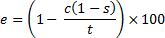 Donde:e= porcentaje de estímulo fiscal.c= importe del consumo de energía eléctrica.s= subsidio base aplicable equivalente a 0.935 para todos los usuarios que tengan celebrado contrato con la empresa u organismo prestador del servicio de energía eléctricat= CUOTA a la que hace referencia el artículo 37 de esta Ley.El  porcentaje  de estímulo  fiscal  determinado  con  base  en la fórmula  anterior será aplicable únicamente cuando el resultado de la misma sea mayor a cero.Para los contribuyentes que no tengan celebrado contrato con la empresa prestadora del servicio de energía eléctrica, se aplicará una reducción del 100%.ARTÍCULO 55. Durante el ejercicio fiscal de 2022, el Ayuntamiento, en su caso, estará facultado para aprobar modificaciones al estímulo establecido en el artículo anterior, mismas que deberán ser publicadas en el Periódico Oficial del Estado.Municipio de Atlixco, PueblaMunicipio de Atlixco, PueblaMunicipio de Atlixco, PueblaMunicipio de Atlixco, PueblaIngreso Estimado (PESOS) (CIFRASNOMINALES)Ley de Ingresos para el Ejercicio Fiscal 2022Ley de Ingresos para el Ejercicio Fiscal 2022Ley de Ingresos para el Ejercicio Fiscal 2022Ley de Ingresos para el Ejercicio Fiscal 2022TotalTotalTotalTotal481,512,869.861ImpuestosImpuestos60,277,232.3511Impuestos Sobre los IngresosImpuestos Sobre los Ingresos0.00111Sobre Diversiones y Espectáculos Públicos0.00112Sobre Rifas Loterías, Sorteos, Concursos y Toda Clase de Juegos Permitidos0.0012Impuestos Sobre el PatrimonioImpuestos Sobre el Patrimonio57,319,240.55121Predial30,234,663.43122Sobre Adquisición de Bienes Inmuebles27,084,577.1213Impuestos Sobre la Producción, el Consumo y las TransaccionesImpuestos Sobre la Producción, el Consumo y las Transacciones0.0014Impuestos al Comercio ExteriorImpuestos al Comercio Exterior0.0015Impuestos Sobre Nóminas y AsimilablesImpuestos Sobre Nóminas y Asimilables0.0016Impuestos EcológicosImpuestos Ecológicos0.0017Accesorios de ImpuestosAccesorios de Impuestos2,957,991.8018Otros ImpuestosOtros Impuestos0.0019Impuestos no Comprendidos en la Ley de IngresosVigente, Causados en Ejercicios Fiscales Anteriores Pendientes de Liquidación o PagoImpuestos no Comprendidos en la Ley de IngresosVigente, Causados en Ejercicios Fiscales Anteriores Pendientes de Liquidación o Pago0.002Cuotas y Aportaciones de Seguridad SocialCuotas y Aportaciones de Seguridad SocialCuotas y Aportaciones de Seguridad Social0.0021Aportaciones para Fondos de ViviendaAportaciones para Fondos de Vivienda0.0022Cuotas para el Seguro SocialCuotas para el Seguro Social0.0023Cuotas de Ahorro para el RetiroCuotas de Ahorro para el Retiro0.0024Otras Cuotas y Aportaciones para la Seguridad SocialOtras Cuotas y Aportaciones para la Seguridad Social0.0025Accesorios de Cuotas y Aportaciones de SeguridadSocialAccesorios de Cuotas y Aportaciones de SeguridadSocial0.003Contribuciones de MejorasContribuciones de MejorasContribuciones de Mejoras0.0031Contribuciones de Mejoras por Obras PúblicasContribuciones de Mejoras por Obras Públicas0.0039Contribuciones de Mejoras no Comprendidas en la Ley de Ingresos Vigente, Causadas en Ejercicios Fiscales Anteriores Pendientes de Liquidación o PagoContribuciones de Mejoras no Comprendidas en la Ley de Ingresos Vigente, Causadas en Ejercicios Fiscales Anteriores Pendientes de Liquidación o Pago0.004DerechosDerechos54,856,382.8041Derechos  por  el  Uso,  Goce,  Aprovechamiento  o Explotación de Bienes de Dominio PúblicoDerechos  por  el  Uso,  Goce,  Aprovechamiento  o Explotación de Bienes de Dominio Público15,607,816.5842Derechos por Hidrocarburos (Derogado)Derechos por Hidrocarburos (Derogado)0.0043Derechos por Prestación de ServiciosDerechos por Prestación de Servicios34,424,143.9744Otros DerechosOtros Derechos0.0045Accesorios de DerechosAccesorios de Derechos4,824,422.25451Recargos4,824,422.2549Derechos no Comprendidos en la Ley de Ingresos Vigente, Causados en Ejercicios Fiscales AnterioresPendientes de Liquidación o PagoDerechos no Comprendidos en la Ley de Ingresos Vigente, Causados en Ejercicios Fiscales AnterioresPendientes de Liquidación o Pago0.005ProductosProductos1,866,430.4551ProductosProductos1,866,430.4552Productos de Capital (Derogado)Productos de Capital (Derogado)0.0059Productos no Comprendidos en la Ley de Ingresos Vigente, Causados en Ejercicios Fiscales Anteriores Pendientes de Liquidación o PagoProductos no Comprendidos en la Ley de Ingresos Vigente, Causados en Ejercicios Fiscales Anteriores Pendientes de Liquidación o Pago0.006AprovechamientosAprovechamientosAprovechamientos3,481,630.2661AprovechamientosAprovechamientos1,671,677.94611Multas y Penalizaciones1,671,677.9462Aprovechamientos PatrimonialesAprovechamientos Patrimoniales1,809,952.3263Accesorios de AprovechamientosAccesorios de Aprovechamientos0.0069Aprovechamientos no Comprendidos en la Ley de Ingresos Vigente, Causados en Ejercicios Fiscales Anteriores Pendientes de Liquidación o PagoAprovechamientos no Comprendidos en la Ley de Ingresos Vigente, Causados en Ejercicios Fiscales Anteriores Pendientes de Liquidación o Pago0.007Ingresos por Venta de Bienes, Prestación de Servicios y Otros IngresosIngresos por Venta de Bienes, Prestación de Servicios y Otros IngresosIngresos por Venta de Bienes, Prestación de Servicios y Otros Ingresos0.0071Ingresos   por   Venta   de   Bienes   y   Prestación   de Servicios   de   Instituciones   Públicas   de   SeguridadSocialIngresos   por   Venta   de   Bienes   y   Prestación   de Servicios   de   Instituciones   Públicas   de   SeguridadSocial0.0072Ingresos por Venta de Bienes y Prestación de Servicios de Empresas Productivas del EstadoIngresos por Venta de Bienes y Prestación de Servicios de Empresas Productivas del Estado0.0073Ingresos por Venta de Bienes y Prestación deServicios de Entidades Paraestatales y Fideicomisos No Empresariales y No FinancierosIngresos por Venta de Bienes y Prestación deServicios de Entidades Paraestatales y Fideicomisos No Empresariales y No Financieros0.0074Ingresos por Venta de Bienes y Prestación de Servicios de Entidades Paraestatales Empresariales No Financieras con Participación Estatal MayoritariaIngresos por Venta de Bienes y Prestación de Servicios de Entidades Paraestatales Empresariales No Financieras con Participación Estatal Mayoritaria0.0075Ingresos por Venta de Bienes y Prestación de Servicios de Entidades Paraestatales Empresariales Financieras Monetarias con Participación EstatalMayoritariaIngresos por Venta de Bienes y Prestación de Servicios de Entidades Paraestatales Empresariales Financieras Monetarias con Participación EstatalMayoritaria0.0076Ingresos por Venta de Bienes y Prestación de Servicios de Entidades Paraestatales Empresariales Financieras No Monetarias con Participación Estatal MayoritariaIngresos por Venta de Bienes y Prestación de Servicios de Entidades Paraestatales Empresariales Financieras No Monetarias con Participación Estatal Mayoritaria0.0077Ingresos   por   Venta   de   Bienes   y   Prestación   de Servicios  de  Fideicomisos  Financieros  Públicos  con Participación Estatal MayoritariaIngresos   por   Venta   de   Bienes   y   Prestación   de Servicios  de  Fideicomisos  Financieros  Públicos  con Participación Estatal MayoritariaIngresos   por   Venta   de   Bienes   y   Prestación   de Servicios  de  Fideicomisos  Financieros  Públicos  con Participación Estatal MayoritariaIngresos   por   Venta   de   Bienes   y   Prestación   de Servicios  de  Fideicomisos  Financieros  Públicos  con Participación Estatal MayoritariaIngresos   por   Venta   de   Bienes   y   Prestación   de Servicios  de  Fideicomisos  Financieros  Públicos  con Participación Estatal MayoritariaIngresos   por   Venta   de   Bienes   y   Prestación   de Servicios  de  Fideicomisos  Financieros  Públicos  con Participación Estatal Mayoritaria0.0078Ingresos por Venta de Bienes y Prestación de Servicios de los Poderes Legislativo y Judicial, y de losÓrganos AutónomosIngresos por Venta de Bienes y Prestación de Servicios de los Poderes Legislativo y Judicial, y de losÓrganos AutónomosIngresos por Venta de Bienes y Prestación de Servicios de los Poderes Legislativo y Judicial, y de losÓrganos AutónomosIngresos por Venta de Bienes y Prestación de Servicios de los Poderes Legislativo y Judicial, y de losÓrganos AutónomosIngresos por Venta de Bienes y Prestación de Servicios de los Poderes Legislativo y Judicial, y de losÓrganos AutónomosIngresos por Venta de Bienes y Prestación de Servicios de los Poderes Legislativo y Judicial, y de losÓrganos Autónomos0.0079Otros IngresosOtros IngresosOtros IngresosOtros Ingresos0.008Participaciones,	Aportaciones,	Convenios,	Incentivos Derivados de la Colaboración Fiscal y Fondos Distintos deAportacionesParticipaciones,	Aportaciones,	Convenios,	Incentivos Derivados de la Colaboración Fiscal y Fondos Distintos deAportacionesParticipaciones,	Aportaciones,	Convenios,	Incentivos Derivados de la Colaboración Fiscal y Fondos Distintos deAportacionesParticipaciones,	Aportaciones,	Convenios,	Incentivos Derivados de la Colaboración Fiscal y Fondos Distintos deAportacionesParticipaciones,	Aportaciones,	Convenios,	Incentivos Derivados de la Colaboración Fiscal y Fondos Distintos deAportacionesParticipaciones,	Aportaciones,	Convenios,	Incentivos Derivados de la Colaboración Fiscal y Fondos Distintos deAportacionesParticipaciones,	Aportaciones,	Convenios,	Incentivos Derivados de la Colaboración Fiscal y Fondos Distintos deAportaciones361,031,194.0081ParticipacionesParticipacionesParticipacionesParticipaciones175,262,437.00811Fondo General de ParticipacionesFondo General de ParticipacionesFondo General de ParticipacionesFondo General de ParticipacionesFondo General de Participaciones152,830,088.00812Fondo de Fomento MunicipalFondo de Fomento MunicipalFondo de Fomento MunicipalFondo de Fomento MunicipalFondo de Fomento Municipal0.00813IEPS cerveza, refresco, alcohol y tabacoIEPS cerveza, refresco, alcohol y tabacoIEPS cerveza, refresco, alcohol y tabacoIEPS cerveza, refresco, alcohol y tabacoIEPS cerveza, refresco, alcohol y tabaco0.0081318131813120% IEPS Cerveza, Refresco y Alcohol20% IEPS Cerveza, Refresco y Alcohol0.008132813281328% Tabaco8% Tabaco0.00814Participaciones de GasolinasParticipaciones de GasolinasParticipaciones de GasolinasParticipaciones de GasolinasParticipaciones de Gasolinas3,983,193.00814181418141IEPS Gasolinas y DiéselIEPS Gasolinas y Diésel2,928,193.00814281428142Fondo de Compensación (FOCO)Fondo de Compensación (FOCO)1,055,000.00815Impuesto Sobre Automóviles NuevosImpuesto Sobre Automóviles NuevosImpuesto Sobre Automóviles NuevosImpuesto Sobre Automóviles NuevosImpuesto Sobre Automóviles Nuevos0.00815181518151Impuestos Sobre Automóviles NuevosImpuestos Sobre Automóviles Nuevos0.00815281528152Fondo de CompensaciónISANFondo de CompensaciónISAN0.00816Fondo (FOFIR)deFiscalización yFiscalización yRecaudación8,449,156.00817Fondo(FEXHI)deExtracción deExtracción deHidrocarburos0.00818100% ISR de Sueldos y Salarios del Personal de las entidades y los municipios (FondoISR)100% ISR de Sueldos y Salarios del Personal de las entidades y los municipios (FondoISR)100% ISR de Sueldos y Salarios del Personal de las entidades y los municipios (FondoISR)100% ISR de Sueldos y Salarios del Personal de las entidades y los municipios (FondoISR)100% ISR de Sueldos y Salarios del Personal de las entidades y los municipios (FondoISR)10,000,000.00819Otros Fondos de ParticipacionesOtros Fondos de ParticipacionesOtros Fondos de ParticipacionesOtros Fondos de ParticipacionesOtros Fondos de Participaciones0.00819181918191Impuesto Sobre Tenencia o Uso de Vehículos (federal),rezagoImpuesto Sobre Tenencia o Uso de Vehículos (federal),rezago0.0082AportacionesAportacionesAportacionesAportaciones178,768,757.00821Fondo de Aportaciones para la Infraestructura SocialFondo de Aportaciones para la Infraestructura SocialFondo de Aportaciones para la Infraestructura SocialFondo de Aportaciones para la Infraestructura SocialFondo de Aportaciones para la Infraestructura Social80,869,396.00821182118211Infraestructura SocialMunicipalInfraestructura SocialMunicipal80,869,396.00822Fondo de Aportaciones para elFortalecimiento de los Municipios y las Demarcaciones Territoriales del D.F.Fondo de Aportaciones para elFortalecimiento de los Municipios y las Demarcaciones Territoriales del D.F.Fondo de Aportaciones para elFortalecimiento de los Municipios y las Demarcaciones Territoriales del D.F.Fondo de Aportaciones para elFortalecimiento de los Municipios y las Demarcaciones Territoriales del D.F.Fondo de Aportaciones para elFortalecimiento de los Municipios y las Demarcaciones Territoriales del D.F.97,899,361.0083ConveniosConveniosConveniosConvenios7,000,000.0084Incentivos Derivados de la Colaboración FiscalIncentivos Derivados de la Colaboración FiscalIncentivos Derivados de la Colaboración FiscalIncentivos Derivados de la Colaboración FiscalIncentivos Derivados de la Colaboración FiscalIncentivos Derivados de la Colaboración Fiscal0.0085Fondos Distintos de AportacionesFondos Distintos de AportacionesFondos Distintos de AportacionesFondos Distintos de AportacionesFondos Distintos de AportacionesFondos Distintos de Aportaciones0.00851Fondo para Entidades Federativas y Municipios Productores de Hidrocarburos0.009Transferencias, Asignaciones, Subsidios y Subvenciones, y Pensiones y JubilacionesTransferencias, Asignaciones, Subsidios y Subvenciones, y Pensiones y JubilacionesTransferencias, Asignaciones, Subsidios y Subvenciones, y Pensiones y Jubilaciones0.0091Transferencias y AsignacionesTransferencias y Asignaciones0.0092Transferencias al Resto del Sector Público (Derogado)Transferencias al Resto del Sector Público (Derogado)0.0093Subsidios y SubvencionesSubsidios y Subvenciones0.0094Ayudas Sociales (Derogado)Ayudas Sociales (Derogado)0.0095Pensiones y JubilacionesPensiones y Jubilaciones0.0096Transferencias a Fideicomisos, Mandatos y Análogos (Derogado)Transferencias a Fideicomisos, Mandatos y Análogos (Derogado)0.0097Transferencias del Fondo Mexicano del Petróleo para la Estabilización y el DesarrolloTransferencias del Fondo Mexicano del Petróleo para la Estabilización y el Desarrollo0.000Ingresos derivados de financiamientosIngresos derivados de financiamientosIngresos derivados de financiamientos0.0001Endeudamiento InternoEndeudamiento Interno0.0002Endeudamiento ExternoEndeudamiento Externo0.0003Financiamiento InternoFinanciamiento Interno0.00I.   Para   predios   urbanos,   suburbanos   y   rústicos   con   avalúo practicado   en   el   Ejercicio   Fiscal   2022,   al   valor   determinado conforme a las tablas de valores unitarios de suelo y construcciónaprobadas por el Congreso del Estado, se aplicará anualmente.1.0 al millarTratándose de predios urbanos que no tengan construcciones.1.14 al millarGIROIMPORTE1. Agencia de Cerveza:$26,757.002. Billar con venta de bebidas de moderación en botella abierta.$26,757.003.  Baño  público  con  venta  de  bebidas  de  moderación  enbotella abierta.$26,757.004. Cabaret o Centro Nocturno.$288,045.005. Cantina, Centro botanero.$26,757.006. Bar y Karaoke.$26,757.007. Café-Bar.$26,757.008. Carpa temporal con venta de bebidas de moderación que sean mayores a 4 m2 y las que vendan bebidas alcohólicas en éstas no importando sus dimensiones por 1 día.$2,945.509. Carpa temporal para la venta de bebidas de moderación hasta 4 m2 por 1 día.$1,474.5010. Caseta permanente con venta de bebidas alcohólicas de moderación con horario normal.$26,757.0011. Balnearios, Centros recreativos o Clubes Deportivos y Clubes de servicio con restaurante-bar exclusivo para socios.$26,757.0012. Clubes de servicio con restaurante-bar exclusivo para socios.$26,757.0013. Depósito de cerveza.$26,757.0014. Discoteca y centro de espectáculos, con venta de todo tipo de bebidas alcohólicas.$26,757.0015. Salón y/o Jardín para fiestas.$26,757.00a) Hasta 250 metros de superficie.$26,854.00b) Con 251 metros de superficie hasta 500 metros de superficie.$48,140.50c) Con 501 metros de y hasta 1000 metros de superficie.$82,710.00d) De 1001 metros de superficie en adelante.$141,429.0016.	Misceláneas	o	ultramarinos	con	venta	de	bebidas alcohólicas en botella cerrada con horario normal.$26,757.0017. Misceláneas, o ultramarinos con venta de bebidas de moderación en botella cerrada con horario normal.$13,378.5018. Pulquería con horario normal.$26,757.0019. Cervecería y/o Tendejón con venta de cerveza en botella abierta con horario normal.$26,757.0020. Centro botanero con horario normal.$26,757.0021. Restaurante-bar con horario normal.$26,757.0022. Restaurante con venta de todo tipo de bebidas alcohólicas servidas exclusivamente en alimentos con horario normal.$26,757.0023. Restaurante con venta de bebidas alcohólicas de moderación servidas exclusivamente con alimentos, con horario normal.$26,757.0024. Tendejón con venta de bebidas alcohólicas al copeo con horario normal.$26,757.0025. Tendejón con venta de cerveza en botella abierta conhorario normal.$26,757.00a) De 100 m2 construidos o menos.$26,757.00b) De 101 m2 hasta 200 m2 construidos.$26,757.00c) De 201 m2 hasta 1000 m2 construidos.$300,906.50d) De 1001 m2 o más construidos.$501,675.5027. Vinaterías.$26,757.0028. Hoteles con servicio de restaurante-bar.$26,757.0029. Moteles con servicio de restaurant bar.$26,757.0030. En los mercados municipales la venta de bebidas alcohólicas de moderación servidas exclusivamente con alimentos será de:$13,267.5031. Destilación, envasadora y bodega de bebidas alcohólicas.$26,757.0032. Sala con juegos de azar y casinos previa aprobación de la autoridad federal competente y anuencia del cabildo.$1,337,800.5033. Parques recreativos con servicio de alineamiento.$25,789.50a) giros comprendidos en los incisos: 16, 17 y 31.10%b) Giros comprendidos en los incisos: 1, 2, 3, 4, 5, 6, 7, 8, 9, 10, 11,12, 13, 14, 15, 18, 19, 20, 21, 22, 23, 24, 25, 26, 27, 28, 29, 30, 32 y 33.20%IV. Por cesión de los derechos del permiso o licencia se pagará:a) Familia en línea recta el 10% del costo de permiso o licencia vigente.b) A terceros el 50% del costo del permiso o licencia vigente.a) Con frente hasta los 10 metros:$153.00b) Con frente mayor de 10 metros, pagará el equivalente al monto del inicio a) más por metro lineal excedente la cantidad de:$13.50c) Por asignación del número oficial:$66.00d) Por placa oficial, se pagará por cada digito:$66.00e) Para predios con un frente mayor de 100 metros. lineales se considerará un costo total de:$906.50f)  Por  fusión  y  segregación  de  predios  destinados  a  la  agricultura  o ganadería con un área mayor a los 2,000 m (sin ningún tipo de servicios):$1,865.50g) Segregación de predios con uso de suelo urbano por m2, por cada lote resultante.1. Segregaciones en predios hasta 500 m2 con uso de suelo urbano.$25.502. Segregaciones en predios de más de 500 m2 con uso de suelo urbano.$11.003. Segregaciones en predios hasta 500 m2 con uso de suelo urbano por metro cuadrado, siempre y cuando sea donación.$3.20h) Por fusión de dos o más predios, se cobrará por el total de los predios a fusionar por m2$4.25i) Por refrendo de alineamiento y número oficial, siempre y cuando noexistan cambios notariales y presentar el alineamiento vencido.$264.00a) De barda hasta 2.5 metros de altura, por metro lineal o fracción.$26.00b) De barda mayor de 2.5 metros de altura, por metro lineal o fracción.$27.00c) Colocación de malla ciclónica por metro lineal.$8.80a) Cisterna.$17.50b)	Alberca,	fuente,	espejo	de	agua	y/o	cualquier	construcciónrelacionada con depósito de agua.$32.50IV. Permisos de Obra menor para vivienda hasta 50 metros por m2 de construcción se cobrará.$26.50V. Permisos de obra menor comercial hasta 50 metros por m2 deconstrucción se cobrará.$32.00CONCEPTOUSO DE SUELO POR M2 O FRACCIÓN, SOBRE LA SUPERFICIE DE TERRENO A UTILIZAR POR EL PROYECTO.APORTACIÓN DE INFRAESTRUCTURA POR M2 O FRACCIÓN DE CONSTRUCCIÓNLICENCIA DE CONSTRUCCIÓN DE OBRAS MATERIALES NUEVAS, DE RECONSTRUCCIÓN, AMPLIACIÓN Y CUALQUIER OBRA QUE MODIFIQUE LA ESTRUCTURA ORIGINAL DE LAS MISMAS, POR M2 O FRACCIÓN DE CONSTRUCCIÓN.APROBACIÓN DE PROYECTOS PARA CONSTRUCCIÓN NUEVA O CONSTANCIA DE CONSTRUCCIÓN EXISTENTE POR M2 O FRACCIÓN DE LA SUPERFICIE TOTAL DEL TERRENO MAS M2 O FRACCIÓN DE LA CONSTRUCCIÓN EN NIVELESSUPERIORES.TERMINACIÓN DE OBRA POR M2 O FRACCIÓN DE CONSTRUCCIÓN (VERIFICACIÓN)a) VIVIENDA CON SUPERFICIE DECONSTRUCCIÓN DE 50.01 A 90.00 M2:$2.60$3.65$2.60$2.60$1.35b) VIVIENDA CON SUPERFICIE DE CONSTRUCCIÓN DE 90.01 A 160.00 M2:$3.90$6.35$2.60$2.60$2.60c) VIVIENDA CON SUPERFICIE DE CONSTRUCCIÓN	DE	160.01	A300.00 M2:$5.10$8.80$6.35$3.90$2.60d) VIVIENDA CON SUPERFICIE DE CONSTRUCCIÓN MAYOR DE 300.01M2:$6.35$10.00$10.05$3.90$3.90e)	FRACCIONAMIENTOS CONSTRUIDOS EN FORMA HORIZONTAL, INDEPENDIENTEMENTE DEL RÉGIMEN DE PROPIEDAD, APLICARÁN LOS DERECHOS DE ACUERDO CON LAS TARIFAS ESTABLECIDAS EN LOS INCISOS A),B), C) Y D) SEGÚN CORRESPONDA:f) CONJUNTOS HABITACIONALES Y FRACCIONAMIENTOS CONSTRUIDOS EN FORMA VERTICAL O MIXTO (HORIZONTAL Y VERTICAL), INDEPENDIENTEMENTE DEL RÉGIMEN DE PROPIEDAD, CON UNIDADES PRIVATIVAS DE HASTA 90 M2, SEPAGARÁ:$19.00$17.50$19.00$5.10$3.90g) CONJUNTOS HABITACIONALES Y FRACCIONAMIENTOS CONSTRUIDOS EN FORMA VERTICAL O MIXTO (HORIZONTAL Y VERTICAL), INDEPENDIENTEMENTE DEL RÉGIMEN DE PROPIEDAD, CON UNIDADES PRIVATIVAS DE 91 M2 EN ADELANTE,SE PAGARÁ:$29.50$23.00$21.50$8.80$7.65h) CONJUNTOS HABITACIONALES Y FRACCIONAMIENTOS CONSTRUIDOS EN FORMA VERTICAL O MIXTA (HORIZONTAL Y VERTICAL), INDEPENDIENTEMENTE DEL RÉGIMEN DE PROPIEDAD, UBICADOS EN LA ZONA	DE	MONUMENTOS SEÑALADO EN EL ARTÍCULO 629 DEL REGLAMENTO URBANO AMBIENTALPARA EL MUNICIPIO DE ATLIXCO:$2.60$3.90$2.60$2.60$1.35i) LOCALES COMERCIALES O DE SERVICIOS CON SUPERFICIES DEHASTA 50 M2:$6.35$3.90$2.60$2.60$1.35j) LOCALES COMERCIALES O DE SERVICIO CONSTRUIDOS EN FORMA VERTICAL, HORIZONTAL O MIXTA, (HORIZONTAL Y VERTICAL) MAYOR A 50 M2 Y NO MAYOR A 10 UNIDADES	SUSCEPTIBLES	DE APROVECHAMIENTO INDEPENDIENTEMENTE DEL RÉGIMENDE PROPIEDAD:$21.50$7.65$3.90$3.90$2.60k)  CENTROS   COMERCIALES   O DESERVICIOS	CONSTRUIDOS	EN FORMA  VERTICAL,   HORIZONTAL  O$29.50$23.00$19.00$5.10$2.60MIXTA, (HORIZONTAL Y VERTICAL) MAYOR A 1000 M2 O MAYOR A 10 UNIDADES	SUSCEPTIBLES	DE APROVECHAMIENTO INDEPENDIENTEMENTE DEL RÉGIMENDE PROPIEDAD:l)	CONSTRUCCIONES	MIXTAS (HABITACIONALES Y COMERCIAL ODE SERVICIOS) HASTA 50.00 M2:$13.50$3.90$2.60$2.60$1.35m) DESARROLLOS MIXTOS (HABITACIONAL Y COMERCIAL O DE SERVICIOS) CONSTRUIDOS EN FORMA VERTICAL, HORIZONTAL O MIXTA (HORIZONTAL Y VERTICAL) MAYOR A 50.00 M2  Y NO MAYOR A10 UNIDADES SUSCEPTIBLES DE APROVECHAMIENTO INDEPENDIENTEMENTE  DEL RÉGIMENDE PROPIEDAD:$39.00$10.05$3.90$3.90$2.60n)	DESARROLLOS	MIXTOS (HABITACIONAL Y COMERCIAL O DE SERVICIOS) MAYOR A 10 UNIDADES	SUSCEPTIBLES		DE APROVECHAMIENTO INDEPENDIENTEMENTE DEL RÉGIMENDE PROPIEDAD:$68.50$24.00$20.50$5.10$2.60o) DESARROLLOS MIXTOS (HABITACIONAL Y COMERCIAL O DE SERVICIOS) CONSTRUIDOS EN FORMA VERTICAL O MIXTO (HORIZONTAL Y VERTICAL), INDEPENDIENTEMENTE DEL RÉGIMEN DE PROPIEDAD, UBICADOS EN LA ZONA DE  MONUMENTOS SEÑALADA EN EL ARTÍCULO 629 DEL REGLAMENTO URBANO AMBIENTAL PARA EL MUNICIPIO DE ATLIXCO, SIEMPRE Y CUANDO EL PROYECTO CONTEMPLE UN MÍNIMO DE 30% DEL VOLUMEN DE CONSTRUCCIÓN PARA USO HABITACIONAL. LOS QUE NO CUMPLAN CON EL PORCENTAJE ESTABLECIDO  LES SERÁ APLICADO LO DISPUESTO ENLOS INCISOS l), m) y n)$2.60$3.90$2.60$2.60$1.35p)	ALMACENES	O	BODEGAS,INDEPENDIENTEMENTE DEL RÉGIMEN DE PROPIEDAD:$32.50$61.50$44.50$10.05$7.65q) TODO ESTABLECIMIENTO QUE ALMACENE   Y/O   DISTRIBUYA   GASL.P. O NATURAL EN CUALQUIER DE SUS MODALIDADES, SUPERFICIE CONSTRUIDA M2 Y EN EL CASO DE LOS	TANQUES	DEALMACENAMIENTO M3:$215.00$78.00$44.50$10.05$7.65r) TODO ESTABLECIMIENTO QUE ALMACENE Y/O DISTRIBUYA GASOLINA, DISEL Y/O PETRÓLEO SUPERFICIE CONSTRUIDO POR M2 Y EN EL CASO DE LOS TANQUES DEALMACENAMIENTOS POR M3:$215.00$78.00$44.50$10.05$7.65s) HOTEL:$34.00$44.50$34.00$6.35$6.35t) SALÓN SOCIAL, RESTAURANT,BAR,	CANTINA,	CENTRO	DE REUNIÓN Y/O DIVERSIÓN$34.00$44.50$34.00$6.35$6.35u) MOTEL, AUTO HOTEL Y HOSTAL:$87.00$98.50$66.00$19.00$19.00v) CABARET:$87.00$98.50$66.00$19.00$19.00w) INCINERADOR PARA RESIDUOS INFECTO BIOLÓGICOS ORGÁNICOSE INORGÁNICOS:$23.00$78.00$44.50$10.05$7.65x) ESTRUCTURA PARA ANUNCIOS ESPECTACULARES DE PISO, PAGARÁN TENIENDO COMO REFERENCIA LOS METROS CUADRADOS O FRACCIÓN DEL ÁREA OCUPADA POR LA BASE O LA PROYECCIÓN HORIZONTAL DE LA ESTRUCTURA, LO QUE RESULTE MAYOR, MÁS LA LONGITUD DE LAALTURA DE LA ESTRUCTURA:$32.50$61.50$44.50$10.05$7.65y) ESTRUCTURA PARA PUENTES PEATONALES,	POR	M2	DECONSTRUCCIÓN:$32.50$61.50$44.50$10.05$7.65z) LICENCIAS DE CONSTRUCCIÓN ESPECÍFICA:$0.00$0.00$0.00$0.00$0.00aa) CONSTRUCCIONES PARA USO CULTURAL,	EXCLUSIVAMENTE MUSEOS, TEATROS, AUDITORIOS YBIBLIOTECAS:$2.60$3.90$2.60$2.60$1.35bb)		RESTAURACIONES, REHABILITACIONES, OBRAS DE MANTENIMIENTO O CUALQUIER TIPO	DE		INTERVENCIÓN ENCAMINADA			A	LACONSERVACIÓN      DE    INMUEBLES$2.60$3.90$2.60$2.60$1.35CON VALOR HISTÓRICO, ARTÍSTICO O	ARQUEOLÓGICO CATALOGADOS POR EL INSTITUTO NACIONAL DE ANTROPOLOGÍA E HISTORIA, DENTRO O FUERA DE LA ZONA DE MONUMENTOS, SEÑALADO EN EL ARTÍCULO 629 DEL REGLAMENTO URBANO AMBIENTALPARA EL MUNICIPIO DE ATLIXCO,cc) LAS CONSTRUCCIONES NUEVAS QUE SE ADICIONEN A INMUEBLES CATALOGADO POR EL INSTITUTO NACIONAL DE ANTROPOLOGÍA HISTORIA, DENTRO O FUERA DE LA ZONA DE MONUMENTOS, SEÑALADO EN EL ARTÍCULO 629 DEL REGLAMENTO URBANO AMBIENTALPARA EL MUNICIPIO DE ATLIXCO,$2.60$3.90$2.60$2.60$1.35dd) TANQUE ENTERRADO PARA USO DISTINTO AL DE ALMACENAMIENTO DE AGUA POTABLE	(PRODUCTOS INFLAMABLES O TÓXICOS) CONEXCEPCIÓN DE GASOLINERAS:$34.00$44.50$37.50$10.05$7.65ee)	CEMENTERIO	O	PARQUE FUNERARIO:$32.00$58.50$42.00$8.80$7.65ff) ESTACIONAMIENTOS PRIVADOS DESCUBIERTOS, PATIOS DE MANIOBRAS, ANDENES Y HELIPUERTOS EN CUALQUIER TIPO DE INMUEBLE, EXCLUYENDO LOS HABITACIONALES, CUANDO UN ESTACIONAMIENTO	DESEE CAMBIAR SU CONDICIÓN DEBERÁ PAGAR LA DIFERENCIA DE LOSDERECHOS:$6.35$10.05$7.65$2.60$2.60gg) ESTACIONAMIENTOS PÚBLICOS DESCUBIERTOS, PATIO DE MANIOBRAS, ANDENES Y HELIPUERTOS EN CUALQUIER TIPO DE INMUEBLES, EXCLUYENDO LOSHABITACIONALES:$17.50$23.00$19.00$5.10$3.90hh) ESTACIONAMIENTOS PRIVADOS CUBIERTOS, PATIO DE MANIOBRAS, ANDENES Y HELIPUERTOS EN CUALQUIER TIPO DE INMUEBLES, EXCLUYENDO	LOSHABITACIONALES:$6.35$25.00$20.50$5.10$3.90ii)    ESTACIONAMIENTOS   PÚBLICOSCUBIERTOS,  PATIO  DE MANIOBRAS,$17.50$26.00$8.80$3.90$1.35ANDENES Y HELIPUERTOS EN CUALQUIER TIPO DE INMUEBLES, EXCLUYENDO	LOSHABITACIONALES:jj) PLANTA CONCRETERA (FIJAS O TEMPORALES):$34.00$61.50$44.50$10.05$7.65kk) ESCUELAS EN GENERAL POR M2$5.10$6.35$6.35$5.10$3.90ll) INSTALACIÓN, ARREGLO Y TENDIDO DE LÍNEAS EN VÍA PÚBLICA Y/O PRIVADA EN SU  CASO  DE GASL.P. GAS NATURAL, AGUA, DRENAJESANITARIO Y PLUVIAL POR ML:$5.10$2.15$23.00$5.10$3.90mm) INSTALACIÓN, ARREGLO Y TENDIDO DE LÍNEAS EN LA VÍA PÚBLICA Y/O PRIVADA, AGUA, DRENAJE SANITARIO Y  PLUVIAL, POR ML, PARA PROYECTOS HABITACIONALES O MIXTOS (HABITACIONAL MÍNIMO 30% Y COMERCIO O SERVICIO) EN ZONASDE MONUMENTOS:$5.10$34.00$23.00$5.10$3.90nn) CONSTRUCCIONES NO INCLUIDAS EN LOS INCISOS ANTERIORES DE ESTA FRACCIÓN,POR M2 O M3, SEGÚN SEA EL CASO:$8.80$6.35$7.65$5.10$2.60oo) HOSPEDAJE CABAÑAS$32.00$42.00$32.00$5.95$5.95pp) INDUSTRIA:$203.00$72.00$42.00$9.50$7.10qq) TANQUE ELEVADO:$32.00$42.00$35.00$9.50$7.10rr) TEMPLOS RELIGIOSOS:$32.00$42.00$32.00$5.95$5.95ss) Hospitales y/o clínicas construidos en forma vertical, horizontal o mixta, (horizontal y vertical) mayor a 50 m2 y no mayor a 10 unidades susceptibles de	aprovechamiento independientemente	delrégimen de propiedad.$32.50$43.00$32.50$6.05$6.05tt) Remodelación y/o adecuación de	local	comercial,	(permisomenor a 50 m2)$12.00Los desarrollos habitacionales y mixtos (habitacional mínimo 30% y comercios y servicios) en inmuebles fuera de la zona de monumentos señaladas en el artículo 629 del reglamento urbano ambiental para el Municipio de Atlixco pagarán como medida compensatoria por m2.$2.60Las construcciones habitacionales y mixtos (habitacional mínimo de 30% y comercio o servicios en inmuebles catalogados por el Instituto Nacional de Antropología e Historia o el Instituto Nacional de Bellas Artes, dentro o fuera de la zona de monumentos señaladas en el artículo 629 del reglamento urbano ambiental para el Municipio de Atlixco, pagarán por re densificación o excedente de coeficientescomo medida compensatoria:$2.60a) Paraderos se pagará anual:$369.507. Por corrección de datos generales en constancia, licencia o factibilidad por error de contribuyente, se pagará:$72.508. Por corrección de datos generales en planos de proyectosautorizados, por error del contribuyente se pagará:$708.00CONCEPTODICTAMEN TÉCNICO DE DISTRIBUCIÓN DE ÁREAS (APROBACIÓN DE PROYECTOS) POR M2 O FRACCIÓN SOBRE LA SUPERFICIE ÚTIL DEL TERRENOUSO DE SUELO POR OBRAS DE URBANIZACIÓN POR M2 O FRACCIÓN SOBRE LA SUPERFICIE ÚTIL DEL TRABAJO.LOTE, VIVIENDA Y/O LOCAL, RESULTANTE POR UNIDAD.LICENCIA DE CONSTRUCCIÓN DE OBRAS DE URBANIZACIÓN POR M2 O FRACCIÓN SOBRE LA SUPERFICIE ÚTIL DEL TERRENO.TERMINACIÓN DE OBRA POR M2 O FRACCIÓN SOBRE LA SUPERFICIE ÚTIL DELTERRENO.a) FRACCIONAMIENTO HABITACIONAL URBANO DE INTERÉS POPULAR$1.35$1.35$142.50$6.35$1.35b) FRACCIONAMIENTO HABITACIONAL URBANO DE INTERÉS SOCIAL:$1.35$1.35$156.50$6.35$1.35c) FRACCIONAMIENTO HABITACIONAL URBANO DE TIPO MEDIO:$1.35$1.35$172.50$7.65$1.35d) FRACCIONAMIENTO HABITACIONAL URBANO RESIDENCIAL:$1.35$1.35$189.00$7.65$1.35e) FRACCIONAMIENTO HABITACIONAL SUBURBANO DE TIPO CAMPESTRE:$1.35$1.35$207.50$8.80$1.35f) FRACCIONAMIENTO HABITACIONAL SUBURBANO DE TIPO AGROPECUARIO:$1.35$1.35$207.50$8.80$1.35g) FRACCIONAMIENTO COMERCIAL Y DE SERVICIOS:$1.35$1.35$189.00$7.65$1.35h)	FRACCIONAMIENTO	PARA CEMENTERIO O PARQUE FUNERARIO:$1.35$1.35$142.50$7.65$1.35i) FRACCIONAMIENTO MIXTO:$1.35$1.35$218.50$8.80$1.35j) DESARROLLO EN CONDOMINIO EN FORMA VERTICAL, HORIZONTAL O MIXTA:$1.35$1.35$207.50$8.80$1.352. Por concepto de autorización de preventa de lotes, viviendas y/oáreas privativas de los fraccionamientos habitacionales y desarrollos en condominio en forma vertical, horizontal o mixta, se pagará por unidad, la cantidad de:$76.503. Por concepto de autorización de venta de lotes, viviendas y áreas privativas de los fraccionamientos habitacionales y desarrollos en condominio en forma vertical, horizontal o mixta, se pagará por la unidad,la cantidad de:$112.005. Por cotejo y resellado de planos de lotificación y/o siembra de un proyecto autorizado previamente, siempre y cuando no implique unamodificación al mismo, se pagará:$1,413.00a) Por aprobación de proyecto por m2 o fracción total de construcción:$5.10b) Por lote, local o unidad resultante.$147.00c) Por concepto de visita de campo para el trámite de regularización dedivisión y/o subdivisión.$317.50a) De los derechos vigentes por concepto de licencia de obra mayor, de urbanización, lotificación, relotificación, construcción y demolición, si la solicitud se presenta antes o durante los primeros siete días naturales contados a partir que se extinga la vigencia consignada en la licencia con aviso previo de suspensión de obra, se pagará del costo:10%b) De los derechos por concepto de licencia de obra mayor, de urbanización, lotificación, relotificación, construcción y demolición, si la solicitud se presenta a partir del día ocho naturales y dentro de los primeros seis meses contados a partir de la fecha consignada en la licencia para la extinción de su vigencia, se pagará del costo actualizado de los derechos por la licencia de construcción el:25%c) De los derechos por concepto de licencia de obra mayor, de urbanización, lotificación, relotificación, construcción y demolición, si la solicitud se presenta desde el primer día del séptimo mes al décimo segundo mes contando a partir de la fecha consignada en la licencia para la extinción de su vigencia, se pagará del costo actualizado de los derechos por la licencia de construcción el:50%d) De los derechos por concepto de licencia de obra mayor, de urbanización, lotificación, relotificación, construcción y demolición, si la solicitud se presenta después de trascurrido un año contado a partir de la fecha consignada en la licencia para la extinción de su vigencia, se pagará del costo actualizado de los derechos por la licencia deconstrucción el:100%f) Si la licencia de construcción no es solicitada durante el periodo de construcción se pagará de la cuota establecida en la Ley deIngresos vigente en el Ejercicio Fiscal en el que se solicite el servicio:110%a) Comercio o servicio con superficie de hasta 60.00 m2.$8.80b) Comercio o servicio con superficie mayor a 60.00 m2.$20.50a) Comercio o servicio con superficie de hasta 60.00 m2.$13.50b) Comercio o servicio con superficie mayor a 60.00 m2.$26.50a) Depósito de cerveza, billares con ventas de bebidas alcohólicas en botella abierta y boliches con venta de cerveza y bebida refrescantes con una graduación alcohólica de 6 grados de GL, en envase abierto, tienda de autoservicio o departamental con venta de bebidas alcohólicas en botella cerrada, vinaterías y pulquerías.$53.50b) Alimentos en general con venta de cerveza en botella abierta, baños públicos   con   venta   de   cerveza   en   botella   abierta,   miscelánea   o ultramarinos   con   venta   de   cerveza   y   bebidas   refrescantes   con   una graduación alcohólica de 6 grados GL, en envase cerrado y miscelánea o ultramarinos  con  venta  de  cerveza  de  bebidas  alcohólicas  en  botella cerrada.$21.50c) Hotel, motel, auto hotel y hostal con servicio de restaurant-bar, salón social con venta de bebidas alcohólicas, centro botanero, restaurant-bar, discotecas  y  centro  de  espectáculos  públicos  con  venta  de  bebidas alcohólicas y bar.$75.00d) Cabaret y centros de entretenimiento con venta de alimentos y bebidas alcohólicas.$106.50e) Áreas de recreación, deportes y usos que no impliquen venta o expendio de bebidas alcohólicas contemplados en los incisos anteriores.$12.00f) Bodega de abarrotes y bebidas alcohólicas en botella cerrada y destilación, envasadora y bodega de bebidas alcohólicas.$93.50g) Cualquier otro giro que implique la venta o expendio de bebidas alcohólicas.$75.00h) Para usos no incluidos en esta fracción que no implique laenajenación de alcohol se pagará.$10.05a) Demolición de muros exteriores hasta 2.5 m de altura, se pagará por m2.$3.90b) Demolición de muros exteriores mayor 2.5 m de altura, se pagará por m2.$7.65c) En construcciones por m2.$3.90d) Demolición de guarniciones y banquetas por m2.$5.95a) Menores a 150 m2.$135.50b) De 151 a 500 m2.$267.00c) De 501 a 1000 m2.$525.00d) De 1001 a 1500 m2.$1,055.001. Banquetas.$26.002. Arroyo.$51.001. Banquetas.$27.002. Arroyo.$107.501. Infraestructura (agua, residuales, pluviales).15%2. Terracerías hasta riego de impregnación.30%3. Guarniciones y banquetas.60%4. Carpetas de concreto hidráulico, asfáltico, empedrado, etc.80%1. Cimentación (mampostería o concreto).5%2. Estructura (enrase de muro).30%3. Losas o cubiertas, cuando la construcción sea de 2 niveles:3.1. Entrepiso.60%3.2. Entrepiso y azotea.70%4. Losas y cubiertas, cuando la construcción sea de 3 a 5 niveles:4. Losas y cubiertas, cuando la construcción sea de 3 a 5 niveles:4.1. Entrepiso:50%4.2. Por cada entrepiso aumentar.5%4.3. Con azotea.70%5. Cuando la construcción sea de 6 a 8 niveles:5.1. Un entrepiso:35%5.2. Por cada entrepiso a aumentar.5%5.3. Con azotea:70%6. Cuando la construcción sea de 9 o más niveles.6.1. De 1 hasta el 50% de los entrepisos se consideran como.5%7. Acabados (independientemente del grado de avance).80%Urbanos $/ m2Urbanos $/ m2Urbanos $/ m2Comercial $/m2ZONAREGIÓNVALORVALORI1$324.50$406.50I2$648.00$809.00I3$971.00$1,214.50II1$1,293.00$1,617.00II2$1,620.00$2,022.00II3$1,940.00$2,424.50III1$2,263.00$2,831.00III2$2,586.50$3,232.00III3$2,909.50$3,638.00a) Construcciones no consideradas en los conceptos anteriores:Por m2, m3 o fracción de la unidad:$3,194.50b) Tanque enterrado para uso distinto al de almacenamiento de agua potable (producto inflamables o tóxicos) con excepción de gasolineras por m3:$2,416.00c) Fosa séptica, y cualquier otra construcción destinada al tratamiento o almacenamiento de residuos líquidos o sólidos, planta de tratamiento y biodigestores:$2,416.00Por m2 o fracción:$44.00d) Construcción de palapas por m2, mayores de 50 m2.e) Instalación, arreglo y tendido de líneas subterráneas en vía pública de gas L.P., gas natural, agua, drenaje sanitario y pluvial por ml:$2,416.00f) Barda por m2 o fracción:$732.00g) Fraccionamientos:1. Para vivienda progresiva, popular o media.$430.002. Para vivienda de tipo medio.$440.003. Para vivienda residencial.$450.504. Para vivienda campestre.$459.005. Para comercio y servicio.$387.00a) Dictamen de integración vial de predios.$540.50b) Por estudio y dictamen técnico por concepto de nomenclatura enasentamientos registrados por colonia, a solicitud expresa del interesado.$540.50a)  Por  permiso  para  poda  de  árboles  en  vía  pública  o  propiedad privada, previo dictamen, se pagará por unidad.$0.00b)  Por  permiso  para  derribo  de  árboles  en  vía  pública  o  propiedad privada,  previo  dictamen  y  análisis  de  reposición  de  volumen  arbóreosegún peritaje del departamento, se pagará por unidad.$1,941.00a) Por estudio y dictamen técnico de factibilidad de ubicación de mobiliario urbano, por cada mueble, se pagará:$205.00b) Por estudio y dictamen técnico de factibilidad de anuncios en puente peatonal, se pagará:$205.00c) Por estudio y dictamen técnico de factibilidad de ubicación de señalamientos viales, por cada guiador:$207.50d) Por la evaluación y autorización de los planes de manejo de losresiduos sólidos urbanos:$3,365.00XXVII. Por los servicios de demarcación de nivel de banqueta por cada predio.$6.60XXVIII. Por la acotación de predios sin deslinde por cada hectárea o fracción.$127.00XXIX. Por cada revisión de expediente o licencia de construcción que incluya datos ficticios o erróneos que no sean aprobados por la Direcciónde Desarrollo Urbano.$446.00XXX. Excavación por metro lineal.$12.00XXXI. Por visita de obra.$533.50XXXII. Constancia de terminación y ocupación de obra.$672.50a) De 0 a 500 m2 de terreno.$975.50b) De 501 a 1,000 m2 de terreno.$1,819.00c) De 1,001 en adelante por m2 de terreno.$3.90XXXIV. Uso de suelo exclusivo para trámites ante CFE y de pre- factibilidad, cuota fija de:$394.001. Por visita ocular para uso de suelo para electrificaciones.$232.00XXXV. Constancia de uso de suelo.$214.00XXXVI. Por dictamen de cambio de uso de suelo, por cada 50 m2 de construcción o fracción.$2,213.50XXXVII. Constancias de liberación de Protección Civil por obras ydemás.$782.00a) Cambios de régimen de propiedad, se cobrará por m2 o fracción de construcción y terreno:1. Régimen de propiedad y condominio por donación en línea directa.$3.302. Régimen de propiedad en condominio en predios menores a 1,000 m2.$11.003. Régimen de propiedad en condominio en predios con superficie mayor a 1,001 m2$25.50XXXIX. Aprobación del Plan de Manejo de residuos de construcción y remodelación por m2:$1.25a)  Comercial  para  la  colocación  y/o  instalación  de  estructura  y/o mástil de antenas de telefonía celular de hasta 30 metros de altura (auto soportada,   arriostrada   y   mono   polar)   en   inmuebles   propiedad   de particulares o en inmuebles de dominio público.$49,926.50b)  Comercial  para  la  colocación  y/o  instalación  de  estructura y/omástil  de  antenas  de  telefonía  celular  de  30.1  metros  de  altura  enadelante   (auto   soportada,   arriostrada   y   mono   polar)   en   inmuebles propiedad de particulares o en inmuebles de dominio público.$88,431.00XLI. Por reposición de documentos debido a errores indicados por el ciudadano$315.00XLII. Por retiro de sellos de clausura$475.00a) Banqueta de concreto fc=100 kg/cm2 de 10 centímetros de espesor, por m2.$40.00b) Banqueta de concreto asfáltico de 5 centímetros de espesor, por m2.$36.00c) Guarnición de concreto hidráulico de 15x20x40 centímetros por metro lineal.$29.50II. Construcción o rehabilitación de pavimento o adoquín por m2:a) Asfalto o concreto asfáltico de 5 centímetros de espesor por m2.$42.00c) Carpeta de concreto asfáltico de 5 centímetros de espesor.$41.00d) Ruptura y reposición de pavimento asfáltico de 5 centímetros de espesor.$52.00e) Relaminación de pavimento de 3 centímetros de espesor.$25.00f) Reposición de adoquín por m2.$50.00a) Por cada foja, incluyendo formato.$118.00b) Por expedientes de hasta 35 fojas.$118.00c) Por foja adicional.$1.35II. Por la expedición de certificados y constancias oficiales.$118.00a) Derechos de huellas dactilares.$23.00b)  Certificaciones  de  planos  de  proyectos  en  general  y  relativos  a proyectos de construcción de la tubería municipal de agua potable que expida  la  Dirección  de  Obras  Públicas  o  el  Sistema  Operador  de  Agua Potable y Alcantarillado del Municipio de Atlixco.$462.50c) Constancia de no adeudo de contribuciones municipales.$104.00d) Constancia de pago de recolección de desechos sólidos urbanos.$99.50e)  Por  la  búsqueda  de  documentos  en  el  archivo  de  concentración municipal.$555.00f) Por expedición de copias simples que obren en el archivo Municipal.1. Información digital del Archivo Histórico.$0.002. Información del archivo de concentración hasta 35 fojas.$41.003. Por foja adicional.$1.35g) Por la expedición o reposición de credenciales a locatarios en elPredio Santa Rita, Mercados Municipales y Tianguis.$53.00a) Por cabeza de Ganado bovino.$170.00b) Por cabeza de ganado porcino hasta 100 kg.$95.00c) Por cabeza de ganado porcino de 100.01 kg en adelante.$142.50d) Por cabeza de ganado ovicaprino.$160.50e) Por tiro de pistolete para sacrificio de animales (Solo por disparo para insensibilización del animal sin faenado).$42.50f) Ocupación de corral o corraletas de descanso después de lasprimeras 24 horas por animal por día adicional o fracción.$27.00II. Inscripción en el Padrón de Introductores y Registro de fierros, señalesde sangre, aretes o marcas para el ganado, así como renovación anual, por unidad.$0.00III. Otros servicios:a)  Inspección  y  sello  de  carne  procedente  de  otros  municipios  que cuente con sello y sea apta para consumo humano según los Lineamientos generales sobre el proceso sanitario de la carne.$152.00b)  Inspección  y  sello  de  carne  procedente  de  otros  municipios  que  no cuenten  con  sello  pero  que  sea  apta  para  consumo  humano  según  los Lineamientos  generales  sobre  el  proceso  sanitario  de  la  carne.  Además, pagará  por  canal  de  res,  porcino  o  ovicaprino  el  costo  marcado  en  la fracción I incisos a), b) y d).$267.50c) Por entrega a domicilio del animal sacrificado (dentro de la cabecera municipal) por unidad.$53.00d) Por corte especial para cecina por res.$63.50I. Inhumaciones y refrendo de fosa de 2 metros de largo por 1 metro de ancho por adulto y de 1.25 metros de largo por 0.80 metros para niños:a) Inhumación en fosa temporal.$1,055.00b) Por refrendo por una temporalidad de 7 años.$1,108.50II. Inhumaciones en fosas de 2 m. de largo por 1 m. de ancho por adulto y de 1.25 metros de largo por 0.80 metros para niño, en fosa a perpetuidad:$1,478.00III. Depósito de restos áridos en otra fosa. Rascado incluido:$1,055.00IV. Permiso de construcción, remodelación, demolición o modificación de monumentos:a) Permiso para reconstrucción o modificación de monumentos o lápidas, y remodelación de capillas.$129.50b) Permiso de construcción de jardinera.$213.00c) Permiso por construcción de gaveta individual; no aplica en el Panteón de Mártires de Chinameca.$373.50d) Permiso por construcción de tres o cuatro gavetas.$1,119.50e) Permiso por construcción hasta de ocho gavetas.$2,095.50f) Por recolección de escombro.$445.00g) Permiso de plancha de cemento.$435.00V. Inhumación de restos o miembros y demás operaciones semejantes en fosas a perpetuidad.$1,118.50VI. Exhumaciones después de transcurrido el término de Ley.$171.50VII. Exhumaciones de carácter prematuro, cuando se hayan cumplido con los requisitos legales necesarios (no incluye material y equipo necesario para la exhumación).$1,478.00VIII. Derechos de usufructo a perpetuidad de fosa.$17,329.00IX. Pago por expedición o reposición de certificado de derechos de usufructo a perpetuidad.$182.00X. Pago por placa o reposición de la misma para identificación de las tumbas.$87.00XI. Derechos de rascado en fosa para adulto y niño. No  aplica  para  el Panteón de Mártires de Chinameca.$354.50XII. Traspaso de fosa a perpetuidad de particular a particular.$18,273.50XIII. Depósito de restos áridos a otra fosa por una temporalidad de siete años.$1,776.00XIV. Cobro por depósito de cenizas.$337.00XV. Permiso de construcción de capilla para una fosa.$846.50XVI. Permiso de construcción de capilla para dos fosas.$1,169.00XVII. Permiso de colocación de sombra para una fosa.$165.50XVIII. Permiso de colocación de sombra para dos fosas.$249.00XIX. Encortinado o cierre de gaveta.$252.50XX. Permiso de demolición de jardinera.$252.50XXI. Permiso de demolición de monumento.$252.50XXII. Permiso de demolición de gaveta.$252.50XXIII. Por limpieza de pasillos y retiro de basura pagarán anualmente.$118.00XXIV. Por limpieza y mantenimiento mensual de la fosa (riego y poda de plantas, pasto y limpieza de monumento o mausoleo).$42.00XXV. Nicho a perpetuidad, de 50 cm3 ubicados en la parte central del muro.$14,219.50XXVI. Nicho a perpetuidad, de 50 cm3 ubicado en el inferior y superiordel muro.$11,634.50I. Por peritajes sobre siniestros que soliciten particulares o empresas$1,407.50II. Por la atención de emergencias a fugas de gas originadas por el mal estado en cilindros, las compañías gaseras pagarán la cantidad de:$704.00III.  Por  la  visita  para  la  expedición  o  revalidación  en  su  caso,  de  la constancia de verificación de medidas de seguridad en sitios públicos y privados se pagará anualmente:a) Bajo riesgo.Parámetro: No utilización de hidrocarburos, solventes y/o sustancias peligrosas, con una mínima concentración de personas (1 persona porcada 3 m2), sin material combustible.$138.50b) Mediano riesgo.Parámetro: Utilización de hidrocarburos y/o con una concentración media de personas (1 persona por cada 1.5 m2), con material de combustible en el inmueble.$285.50c) Alto riesgoParámetro: Utilización, manejo o venta de hidrocarburos, solventes y/o sustancias peligrosas, con una concentración masiva de personas, con material combustible en el inmueble.$636.00IV. Por la verificación de medidas de seguridad en comercios por grado de riesgo (aperturas):a) Bajo riesgo.$252.50b) Mediano riesgo.$337.00c) Alto riesgo.$832.50d) Verificación de escuelas particulares para trámite ante la Secretaría de Educación Pública.$501.50V. Por verificación en eventos masivos como circos, bailes, ferias,jaripeos, fiestas patronales y similares dentro del Municipio se pagará:$793.00VI. Por el refrendo de verificación por cambio de domicilio, y/o propietario o copia certificada de documentación emitida por Protección Civil:$137.50VII. Por asesoría y verificación para la elaboración y aprobación delplan de contingencias en fraccionamientos para la municipalización, por cada casa habitación pagará:$242.00a) Por usuario por cada servicio, en un costal, un bote de basura y/o bolsa hasta 1.00 m3.$80.00a) Pequeños generadores de deshechos (hasta .50 m3).$80.00b) Por tonel de 200 lts.$104.00c) Por viaje de 7 m3.$1,529.00d) Por tonelada.$223.00e) Camión de volteo 7 toneladas.$1,546.50f) Camión compactador 12 toneladas.$2,650.00a) Cartel por evento.$1,199.50b) Volantes y folletos por millar por evento.$129.00c) En vidrierías y/o escaparates.$110.00d) Mantas o material flexible por unidad hasta 12 m2.$349.50e) Carpas y toldos mayores por unidad y por evento.$810.50f) Inflables por evento, por unidad.$769.00g) Tableros de diversos materiales no luminosos por m2 o fracción.$71.50h) En obras de construcción o bardas por unidad.$39.00i) Banderas y banderolas por metro cuadrado.$39.00II. Anuncios móviles, anualmente cuando se realicen en:a) Sistemas de transporte urbano por unidad por m2 o fracción.$71.50b) Automóviles por unidad destinada exclusivamente a efectos publicitarios.$279.50c) Motocicletas destinadas exclusivamente a efectos publicitarios.$85.50d) Bicicletas destinadas exclusivamente a efectos publicitarios.$62.50e) Altavoz móvil, por evento.$317.50III. Anuncios permanentes por año, por m2, cara o fracción:$320.50a) Fachadas rotuladas, cortinas metálicas con anuncio diferente al del nombre del local, bardas rotuladas:$29.50b) Mástil urbano espectacular por m2 o por cara.$479.50c) Colgante.$348.50d) Tipo bandera.$348.50e) Tipo paleta.$4,083.00f) Toldo flexible o rígido.$698.50g) Espectaculares, unipolar, estructural, de persianas.$373.50h) Espectacular electrónico y de proyección.$687.00i) Valla publicitaria estructural de piso o muro de propaganda.$373.50j) Globo aerostático dirigible o similar por día y m3.$69.50a) Parada de autobuses por unidad pagarán cada 2 meses.$168.50b) Puesto de periódicos por unidad pagarán cada 2 meses.$138.50c) Botes de basura por unidad pagarán por año calendario.$214.00d) Buzón por unidad pagarán por año calendario.$52.00e) Otros muebles por metro cuadrado pagarán por año calendario.$1,955.00b) Por retiro de anuncios no autorizados, se pagará por m2.De $832.50 A $8,284.50I. Por recolección de fauna nociva en la vía pública.$182.00II. Por la manutención diaria de un animal cuando legalmente proceda la devolución.$31.50III. Por la recuperación de animales capturados en vía pública.$66.00IV. Por sacrificio humanitario de gato.$195.00V. Por sacrificio humanitario de perro de 5 a 16 kg.$234.50VI. Por sacrificio humanitario de perro de 20 a 40 kg.$286.50III. Por la reasignación de casilla plancha o puesto en el mercado Benito Juárez e Ignacio Zaragoza.$1,326.50IV. Por permiso de remodelación de espacios, casillas y planchas en los mercados Benito Juárez e Ignacio Zaragoza.$158.00V. Constancia de titularidad.$176.501. Sala San Miguel.1,000.m22. Sala San Félix Papa.1,000.m23. Sala San Francisco.2,000.m24. Teatro al aire libre.500.m22. Atrio de la Capilla.$1,173.003. Portal de Peregrinos.$352.504. Deambulatorio.$352.505. Patio Claustral.$352.506. Sala Fray Agustín de la Madre de Dios.$352.507. Sala Fray Nicolás de San Alberto.$352.508. Sala Fray Cristóbal de San Alberto.$352.509. Sala Fray Pedro de San Hilarión.$352.5010. Huerto de los naranjos.$352.5011. Corredor superior.$352.5012. Celdas Penitenciarias.$352.5013. Pasillos.$352.5014. Instructores y entrenadores que hagan uso de las Unidades Deportivas Municipales y cobren por ello con fines lucrativos, ya sea de manera individual o en conjunto, pagarán mensualmente:$405.0015. Curso de verano Municipal por niño (realización del curso julio/agosto):$338.00a) Casa de Cultura Acapetlahuacan.1) Auditorio.$4,464.502) Parque.$2,173.50b) Plazuela de la Danza del Cerro de San Miguel.$4,632.00c) Por ocupación del teatro Octagon$3,260.50VIII. Por la entrada individual a cada uno de los siguientes museos del Municipio se cobrará:Museo de las Culturas del Valle de Atlixco.Museo del Huey Atlixcayotl.Museo de Arte Virreinal: Santa Clara Memorias de un Templo.Pinacoteca Municipal San Juan de Dios.$21.50a) GeneralLa cuota a que se refiere la presente disposición no aplica para los residentes del Municipio de Atlixco y estudiantes, debiendo demostrar que se encuentran en este supuesto con credencial vigente.Las personas de la tercera edad y con alguna discapacidad tendrán un descuento del 50% del costo.La cuota a que se refiere la presente disposición no aplica para los residentes del Municipio de Atlixco y estudiantes, debiendo demostrar que se encuentran en este supuesto con credencial vigente.Las personas de la tercera edad y con alguna discapacidad tendrán un descuento del 50% del costo.IX. En los portales y otras áreas del Municipio.a)  Por  cada  mesa  en  los  portales  y  vía  pública  del  Municipio  sin exceder de un m2  de superficie y cuatro asientos pagarán una cuota diaria, siempre y cuando no sea un comercio establecido.$41.00b) Por cada mesa temporal en portales y vía pública pagarán una cuota diaria de:$41.00c) Por renta de bardas para publicidad de 5 metros lineales en módulos deportivos Carolina y Alfonsina pagarán una cuota por añode:$1,681.50X.   Ocupación   temporal   de   la   vía   pública   por   vehículos, aparatos mecánicos o electromecánicos por unidad pagarán una cuota diaria de:$359.00a)   Ocupación   de   la   vía   pública   para   estacionamiento exclusivo,   terminal   o   paradero   de   vehículos   pagará   por   m2 mensualmente,  siempre  y  cuando  cuente  con  visto  bueno  de  laautoridad competente.$94.50XII.  Por  ocupación  de  la  vía  pública  para  estacionamiento  devehículos por hora.$6.35a) Automóvil o motocicleta.$72.50b) Microbús o camioneta.$113.00c) Autobús o camión de 7 a 12 toneladas.$129.50d) Tracto camión.$155.501. Hasta 3 toneladas y media.$33.002. Rabón y Torton.$65.503. Tráiler.$131.00b) Por utilizar el área de estacionamiento se pagará por vehículo por hora o fracción.b) Por utilizar el área de estacionamiento se pagará por vehículo por hora o fracción.1. Hasta 3 toneladas y media.$16.502. Rabón y Torton.$33.003. Tráiler.$65.50c) Ambulantes. (triciclo, carretilla o cualquier tipo de carrito).$33.001. Productos del campo de origen vegetal no procesados.$0.80 x m22. Productos de origen animal no procesados.$1.30 x m23. Productos de origen animal elaborados.$1.90 x m24. Comida.$1.30 x m25. Industrializados.$0.70 x m26. Cobro de espacio por servicios profesionales o técnicos externos$2.00 x m2e) Por la reasignación de puestos en el área de tianguis municipal$1,266.00I. Por la elaboración y expedición de avalúo catastral.$607.00Los  avalúos  catastrales  tendrán  vigencia  de  180  días  naturales, dentro del término del Ejercicio Fiscal en curso.II. Por la tramitación de operaciones en formato v.p.f. 001 o v.p.f. 002 que no genere Impuesto Sobre Adquisiciones de Bienes Inmuebles, de conformidad con las leyes fiscales aplicables, se pagará como costo administrativo la cantidad de:$291.00III. Por la presentación de declaraciones de lotificación o relotificación de terrenos, por cada lote resultante modificado.$300.50IV. Por declaración de erección.$300.50V. Por fusión de predios.$300.50VI. Rectificación de medidas y colindancias.$300.50VII. Por la asignación del número de cuenta predial.$101.50VIII. Por registro en base de datos de cada local comercial o departamento en condominio horizontal o vertical.$182.00IX. Por registro en base de datos del régimen de propiedad en condominio, por cada edificio.$444.00X. Por inscripción en base de datos por cada predio resultante de fusión o división.$444.00XI. Por visita para verificación de datos catastrales a solicitud de contribuyente o en rebeldía del mismo o cuando sea necesario.$337.00XII. Por inscripción en base de datos de predios destinados para fraccionamientos, conjunto habitacional, comercial o industrial.$2,073.50XIII. Por la expedición de certificación de datos o documentos que obren en los archivos de las autoridades catastrales municipales.$42.00XIV. Por la expedición de copia simple que obre en los archivos de las autoridades Catastrales Municipales.$42.00XV.  Por  información  de  datos  del  Registro  Público  de  la  Propiedad,que obren en los archivos de las Autoridades Catastrales Municipales.$42.00XVI. Por la expedición de la Constancia de no inscripción en base de datos.$100.50XVII. Por la expedición de la constancia de Registro Catastral.$906.50XVIII.  Croquis de localización por lote  (según último documento que se tenga en archivo).$203.00XIX. Localización de vértices con GPS manual, localización por cada vértice, señalado por el documento legal o el interesado en caso de segregación.$69.50XX. Por corrección de Documentos generados por Catastro Municipal, por error del solicitante.$324.50XXI. Por inscripción de datos del Manifiesto Catastral en el Padrón Catastral.$287.00XXII. Por la expedición de constancia de no adeudo predial.$100.50XXIII. Por la expedición de constancia de datos.$100.50XXIV. Constancia de Registro Catastral.$100.50XXV. Búsqueda en base de datos.$79.50XXVI. Constancia de no Inscripción en base de datos.$100.50XXVII. Por formato de Manifiesto Catastral.$100.00Nivel socioeconómicoCuotaRango 1$19.00Rango 2$37.00Rango 3$55.00Rango 4$73.00Rango 5$91.00Rango 6$109.00Rango 7$127.00Rango 8$142.50Rango 1ExentoRango 2$53.00Rango 3$105.50Nivel socioeconómicoCuotaRango 1$19.00Rango 2$26.50Rango 3$32.00Rango 4$37.00Rango 5$42.50Rango 6$47.50Rango 7$58.50Rango 8$63.50Nivel socioeconómicoCuotaRango 1$21.50Rango 2$37.00Rango 3$53.00Rango 4$69.00Rango 5$84.50Rango 6$100.50Rango 7$127.00Rango 8$158.50CuotaRango único$ 58.50CuotaRango único$ 74.00CuotaRango único$ 74.00Nivel socioeconómicoCuotaRango A$0.00Rango B$37.00Rango C$47.50Rango D$58.50Rango E$69.00Rango F$84.50Rango G$95.00CuotaRango único$ 74.00CuotaRango único$ 13.00CuotaRango único$ 30.00CuotaRango único$ 30.00Rango A(Incluye 20% de descuento a grupos vulnerables)Pan de sal $2.65 Pan de dulce $3.70Rango BPan de sal $3.20 Pan de dulce $4.75a) Talleres.$411.00b) Curso de Verano, por área, por cada una$812.00I. Otras formas oficiales.$69.50II. Engomados para máquinas de videojuegos por cada una.$101.50III. Engomados para mesas de billar, futbolito y golosinas por cada una.$101.50IV. Engomados para máquinas expendedoras de refrescos y rocolas por cada una.$438.00V. Engomados para máquinas tragamonedas de funcionamiento electrónico incluyendo las que se encuentren en el interior de los mercados municipales por cada una.$142.50VI. Cédula de empadronamiento para giros comerciales, industriales, agrícolas, ganaderos, pesqueros, de prestación de servicios y profesionales.$415.00VII.  Por  la  cédula  de  inscripción  en  el  Padrón  Municipal  de  Obra Pública.$3,287.50VIII. Por la cédula de inscripción en el Padrón Municipal de Adquisiciones y Servicios.$1,644.50X. Programa de Desarrollo Urbano en C.D.:$726.00XI. Por la cédula de inscripción al padrón de director responsable de obra y corresponsables se pagará.$671.00XII. Por el refrendo al padrón de director responsable de obra y corresponsables.$404.00XIII. Por la venta de reglamento de construcción.$255.001. 110 X 90 cm.$765.502. 90 x 60 cm.$668.503. Tabloide.$242.005. Carta.$79.00b) Impresión en blanco y negro:1. 110 X 90.$383.002. 90 X 60.$347.503. Tabloide.$154.504. Oficio.$117.005. Carta.$69.50I. Ficha descriptiva:$132.50a) En diskette del solicitante.$132.50b) En papel por impresión de cada hoja.$10.05II. Imagen impresa de documento escaneado por cada imagen.$61.50III. Imagen en diskette del solicitante de documento escaneado por cada imagen.$44.50IV. Autorización para reproducciones fotográficas, cuando proceda cada documento.$20.50V. Copias fotostáticas del material de biblioteca y hemeroteca porpágina.$6.351. Nombres de calle, ubicación de predio, superficie de terreno y/o clavecatastral.$205.002. Por capa de información adicional.$67.003. Por ortofoto como fondo.$205.00Por persona:$130.50ARTÍCULO 44. Reposición de credencial del Ayuntamiento.$41.00ARTÍCULO 45. Por renta de inmuebles en épocas especiales por partedel Ayuntamiento, por hora.$13.50a) Barbecho.$1,087.00b) Rastreada.$1,087.00c) Surcada$1,087.00d) Siembre (sembradora de presión).$1,087.00e) Fumigadora.$1,087.00I. Por hora o fracción.$10.05II. Pensión nocturna.$459.00III. Pensión diurna.$687.00IV. Pensión 24 horas.$914.00V. Por extravío de boleto.$80.00VI.   Por   estacionamiento   en   vía   pública   municipal   para vehículos de transporte privado de turismo, se pagará una cuotadiaria de:$148.00